SPSS HandbookSetting up the Data in Variable View:	Naming	Labeling	Values	Scales of Measurement Compute a VariableRecode a VariableSelect CasesSplit FileHistogram with Frequency TableDescriptive Statistics:  Mean, Median, Mode, Standard Deviation, Range, SkewDependent Samples t-testIndependent Samples t-testOne-Way ANOVAOne-Way ANOVA post hocRepeated Measures ANOVATwo-Way ANOVACorrelationRegressionScatterplot with Regression LineGoodness of Fit Chi-SquareContingency Table Chi-SquareReliability AnalysisSetting up the Data in Variable View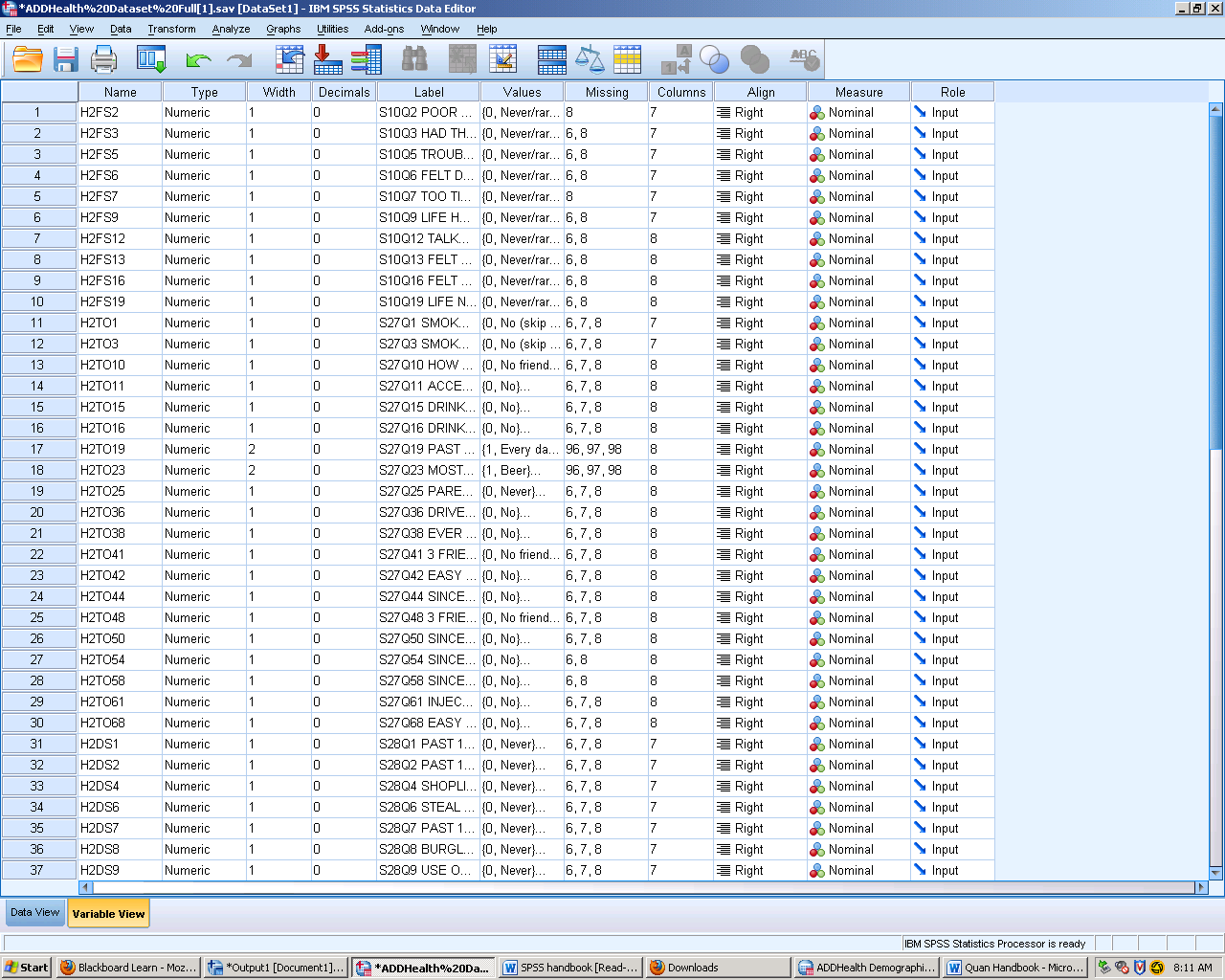 Variable View: The view where you can the names of all the variables, which is different from Data View, which shows each row a separate person.Naming: This column is the name of the selected variable. Here is where you might give the question asked a “code.”Labeling: This column gives more information about the question at hand, like the number of the question, what the topic is, and what wave it is in.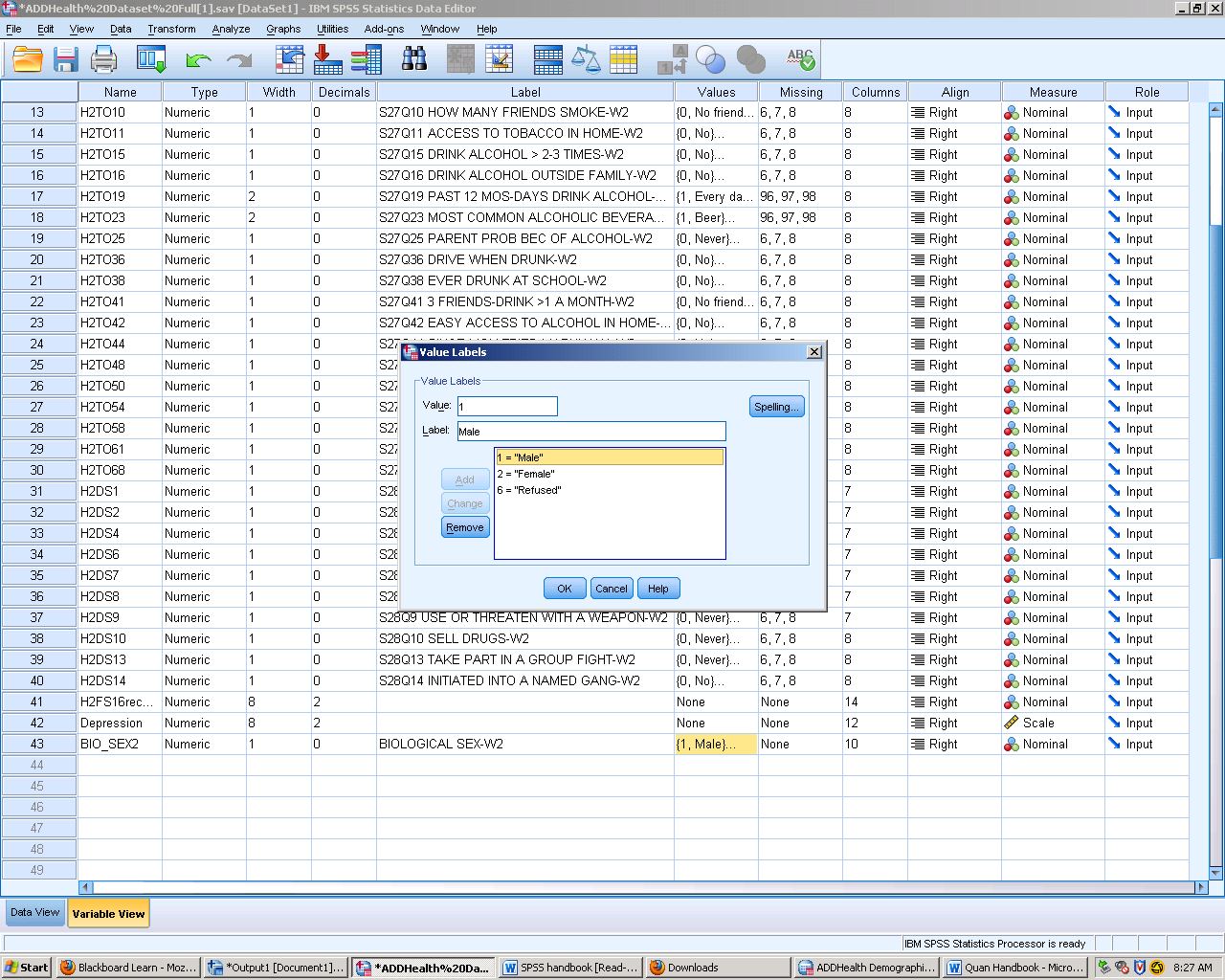 Value: This option shows what the numbers in the value stand for. For example when looking at sex 1: male, 2: female and 6: refused to answer. 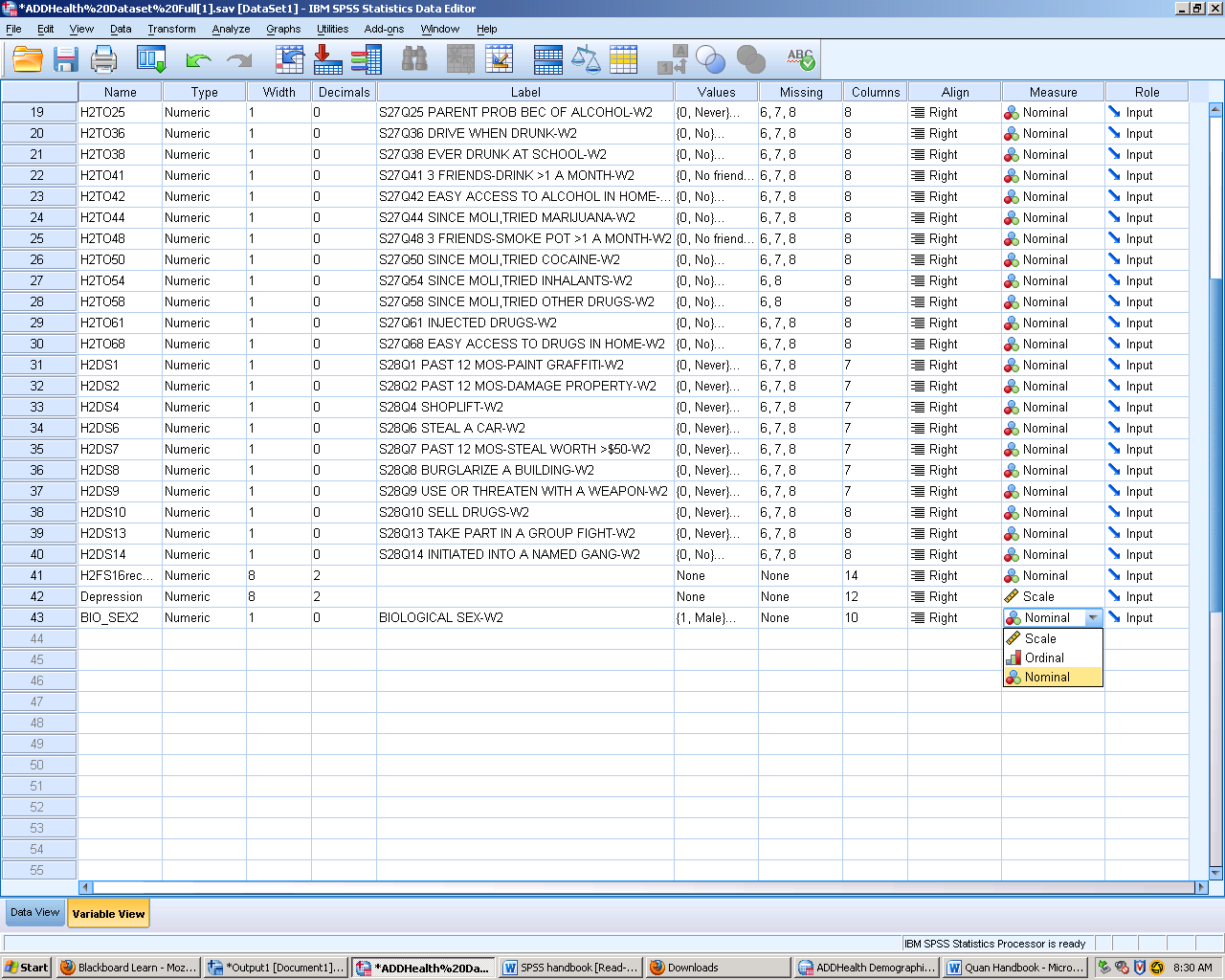 Scales of Measurement: The drop box shows the three examples of measurements: scale which is interval and ratio (quantitative variables), ordinal, and nominal. Compute a Variable Description: Sometimes it is best to isolate cases that have a particular characteristic or set of characteristics before doing any further analysis. This command excludes from further analysis all those cases that do not meet specified selection criteria.SPSS Steps:Transform  Compute Variable 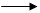 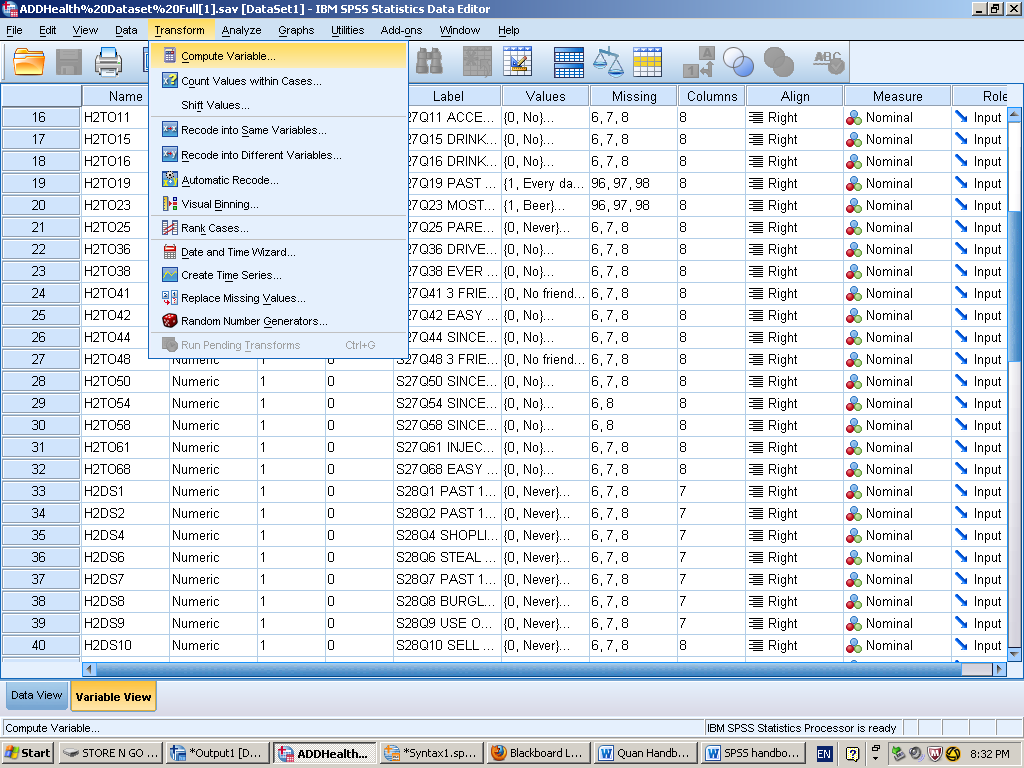 Make a new name for the combined variables (no spaces allowed instead use the underscore).From the left column pick the first variable, then use the “+” button, then add the second variable form the left column. 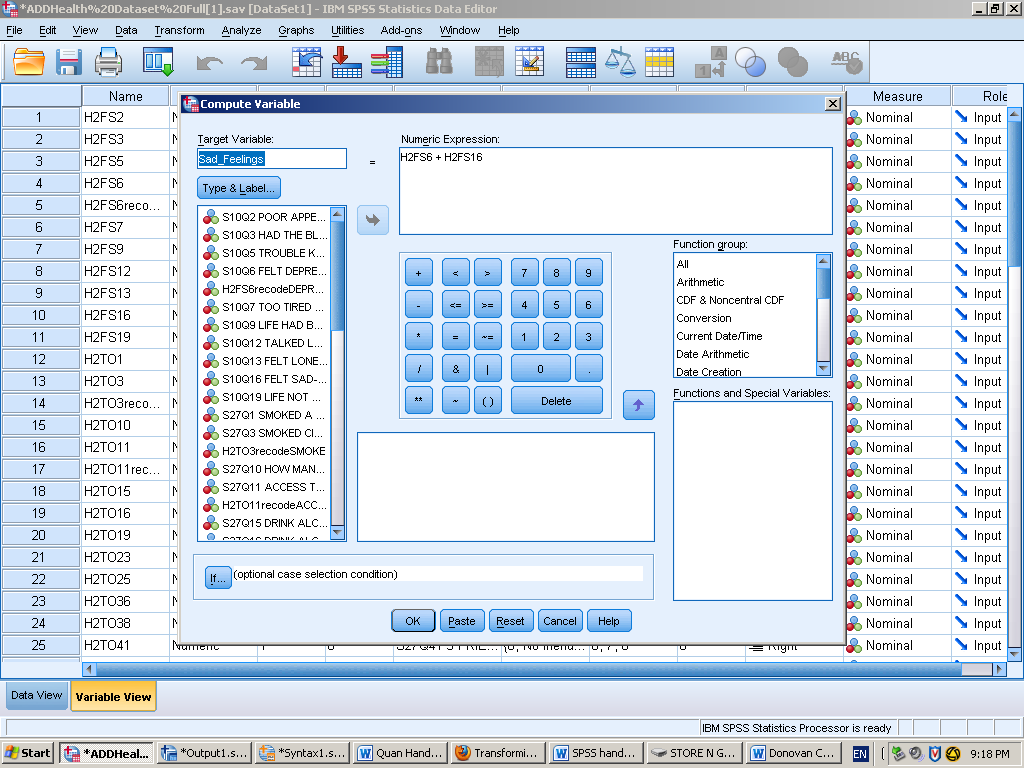 Click paste and the new variable will be that the bottom of your data set under the new name you gave it.Recode a VariableDescription: Recoding is a way to transform the variable and get rid the values you don’t need like if someone don’t answer a question or don’t know the answer to the question you can weed out their responses. SPSS Steps: Transform   Recode into Different Variable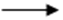 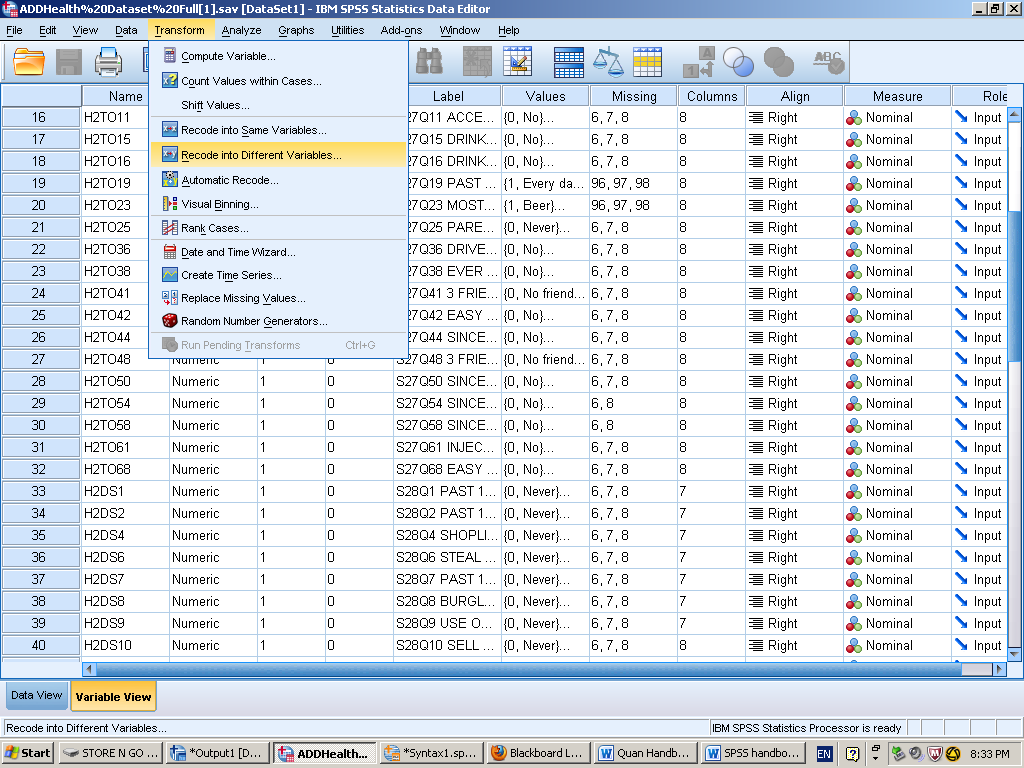 Select the variable of interest and click the arrow to move it from the left hand list of variables to the right hand “Numeric Variable Output Variable” box. Under Output Variable on the far right rename the new variable under “Name.” Simply add “recode” after the variable, for example turn BIO_SEX2 into BIO_SEX2recode.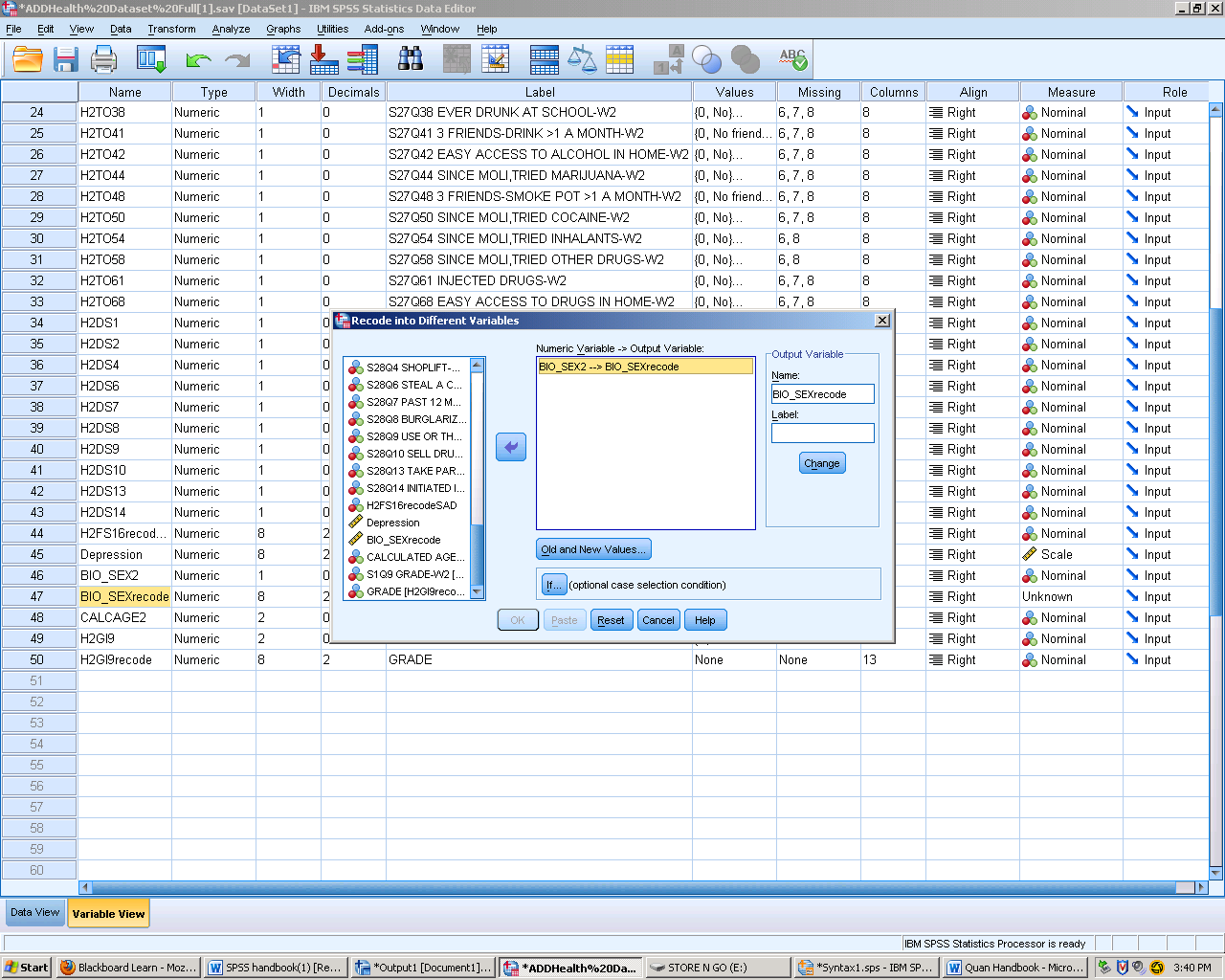 Click Old and New VariablesFor the vaules you want to keep the same: Under Old Vaule put the vaule in the box labled vaule. In the New Vaule box to the right put the same vaule in the box labled vaule then press add.For the vaules you don’t want anymore (don’t know or refuse to answer): Under Old Vaule put the vaule in the box labled vaule. In the New Vaule box to the right select “System-missing” and  then press add. 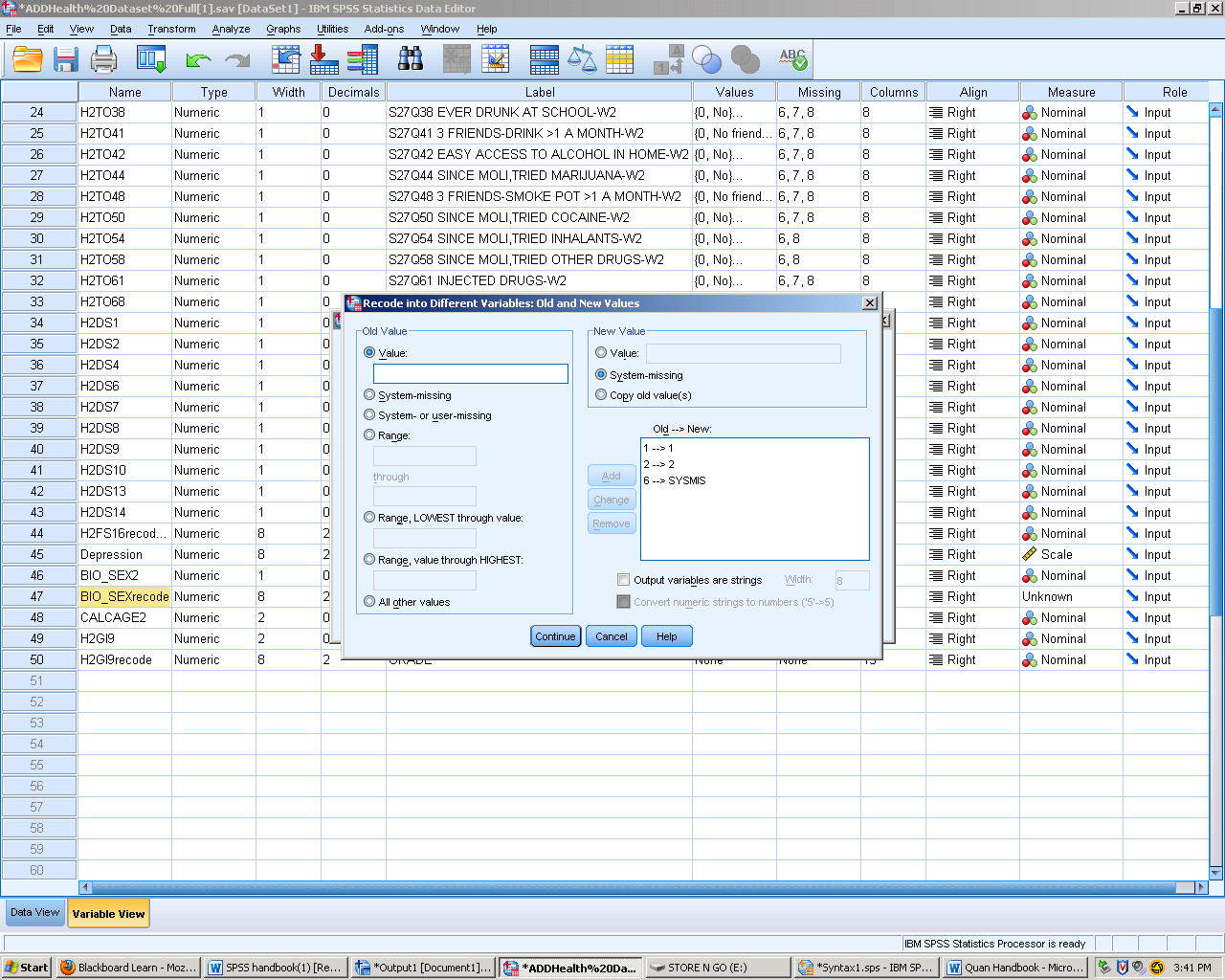 Press continue then paste. This new variable will be added at the bottom of your data set under the new name.Select CasesDescription: Use this command to separate values from a variable that you are interested in. This eliminates the values that you are not interested in. SPSS Steps:Data  Select Cases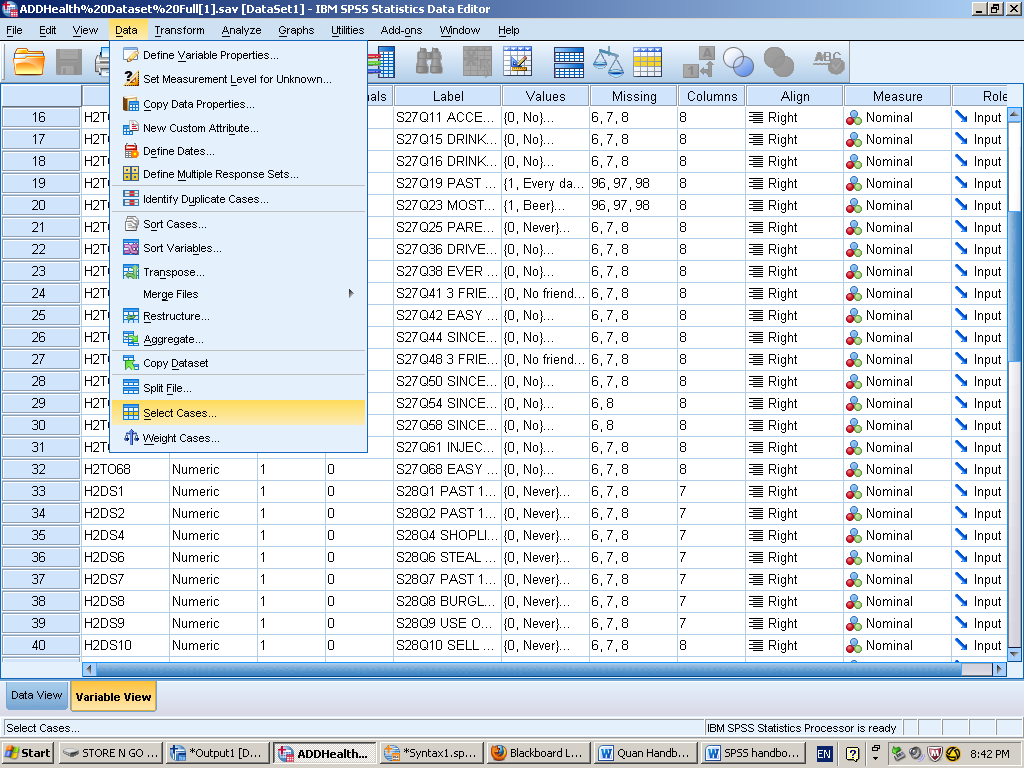 Select the “If condition is satisfied” button. Then press “If.”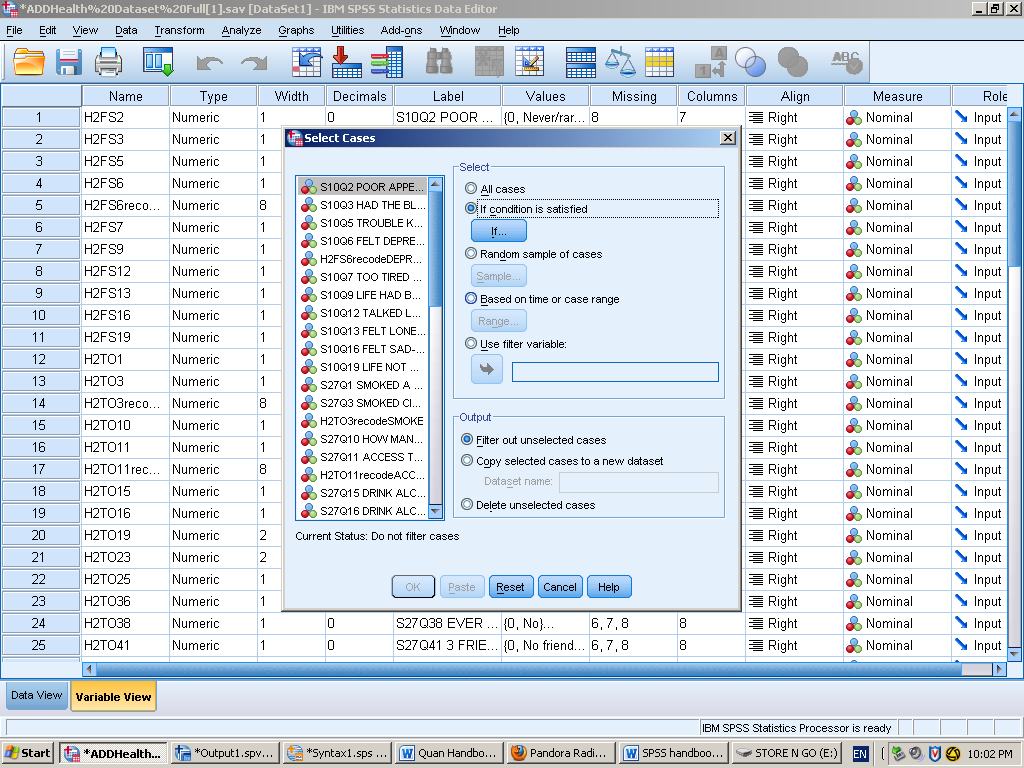 Select the variable you are interested it and click the button to move it to the box on the right. The hit the “=” button and use the vaule you are interested in. Then press continue. 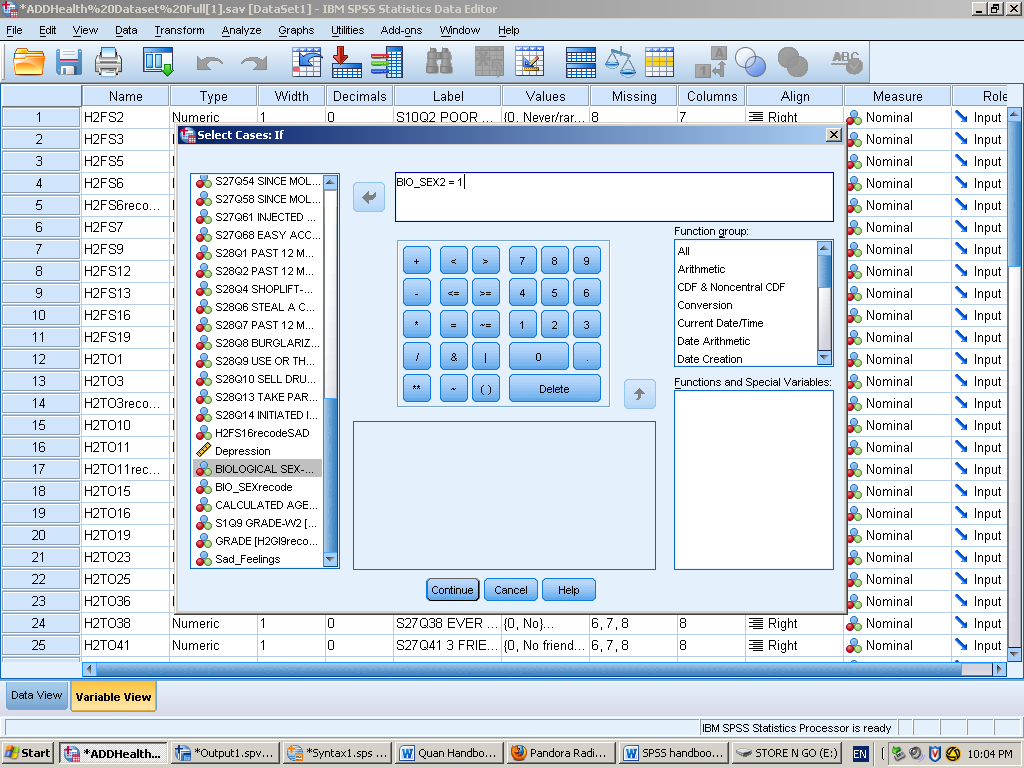 Press paste.Spilt FileDescription: Use this command when you want to ‘split’ a file into multiple groups based on certain grouping variables (ex: Sex). If you select more than one grouping variable then they are grouped together within the category of the variable before it. SPSS Steps:Data Spilt File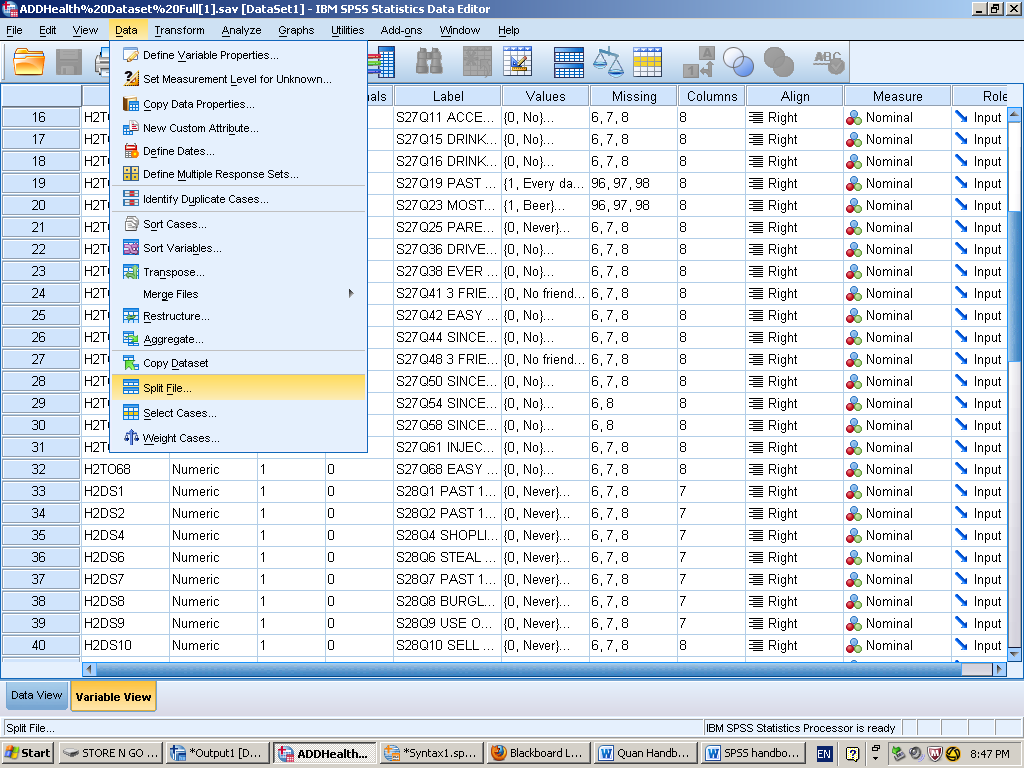 Select “Organize output by groups.” The add your variable from the left box to the right box under “Groups based on:”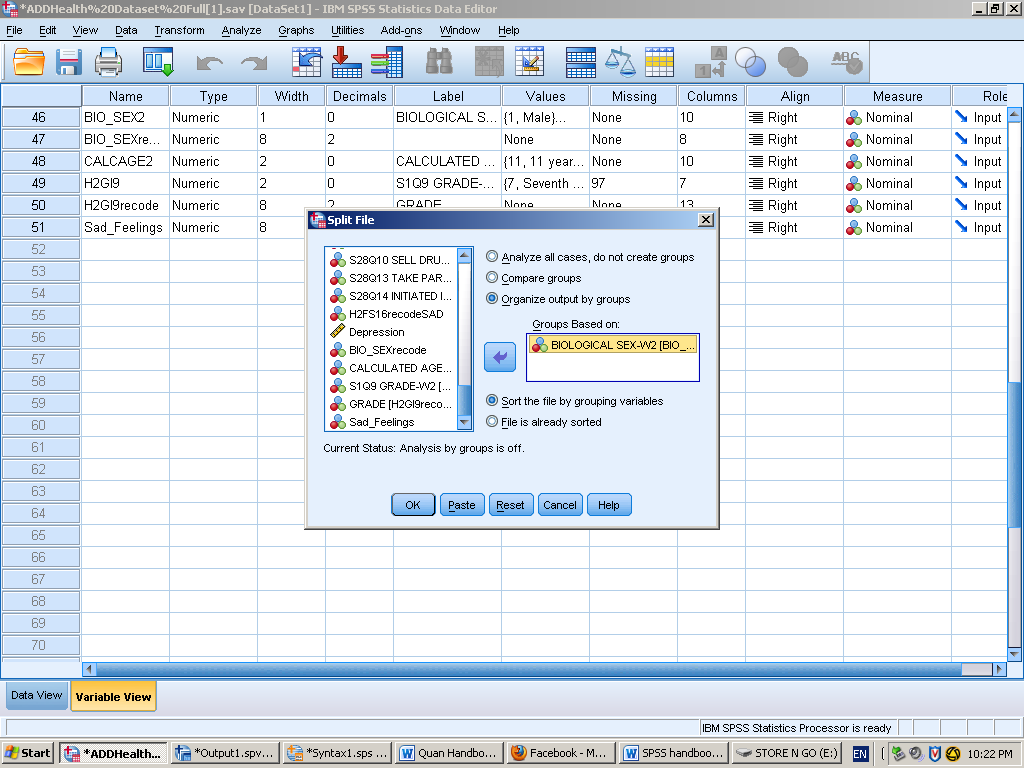 Click paste. Histogram with Frequency TableDescription: This function shows you the distribution of data for a selected variable in a chart and also a table. This allows you to see the skewness and frequency of occurrence (the bars). SPSS Steps: Analyze Descriptive Statistics  Frequencies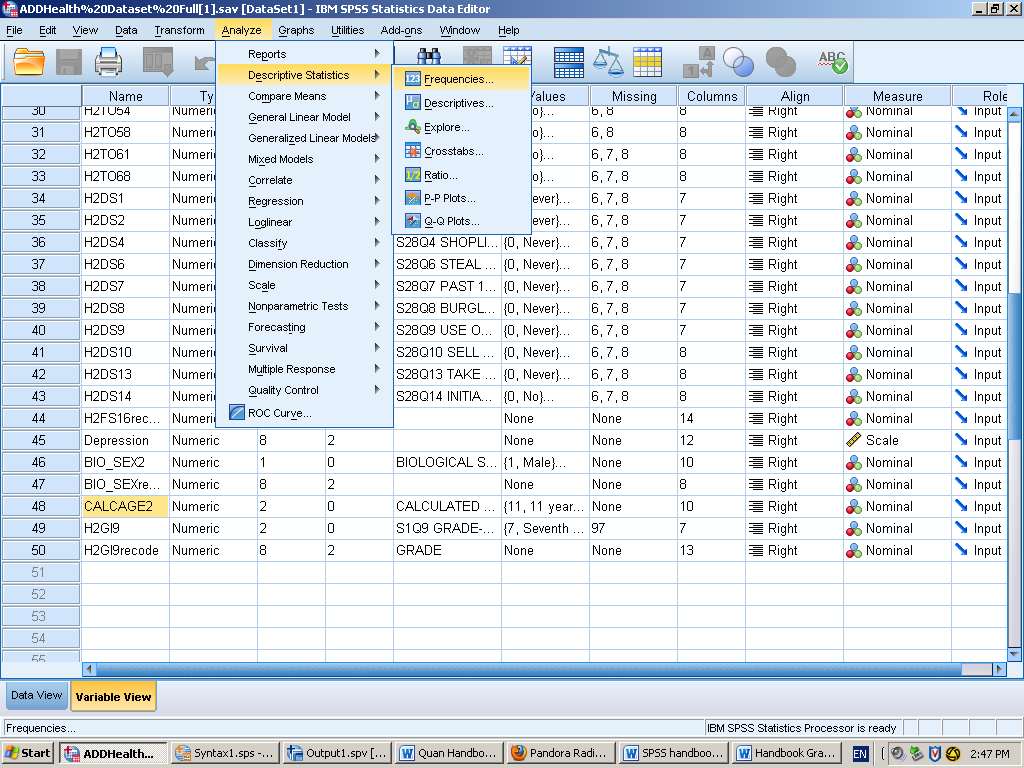 Select the variable of interest and click the arrow to move it from the left hand list of variables to the right hand “Variable(s)” box. 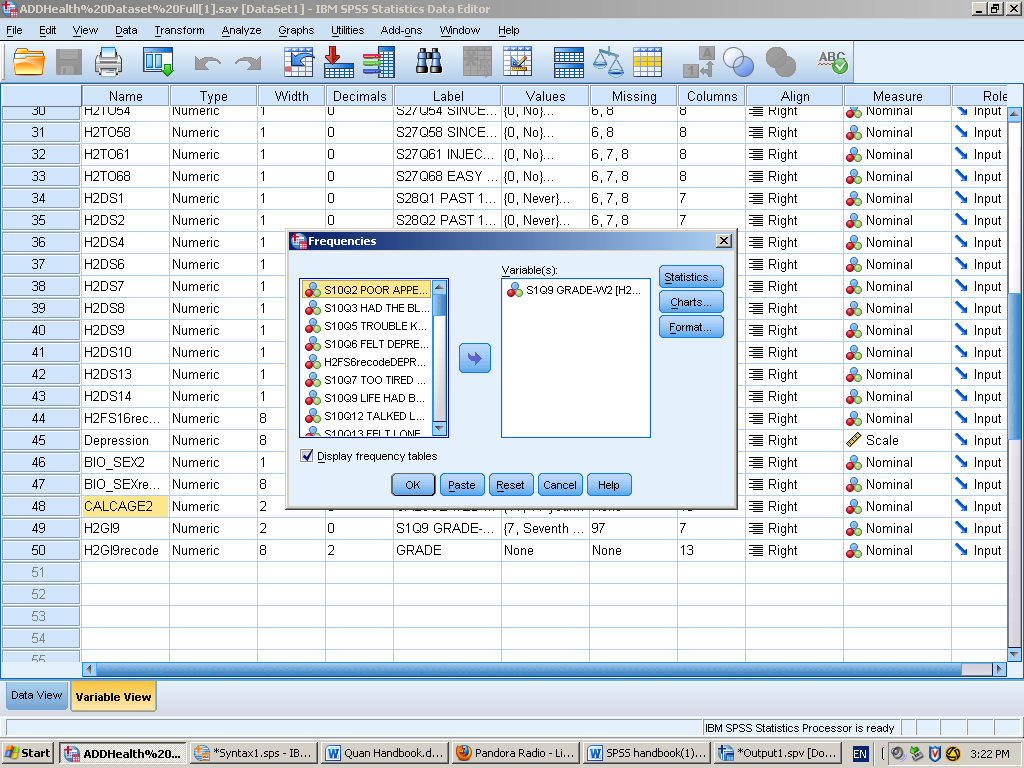 Under “Statistics,” check all the options checked below and click continue.  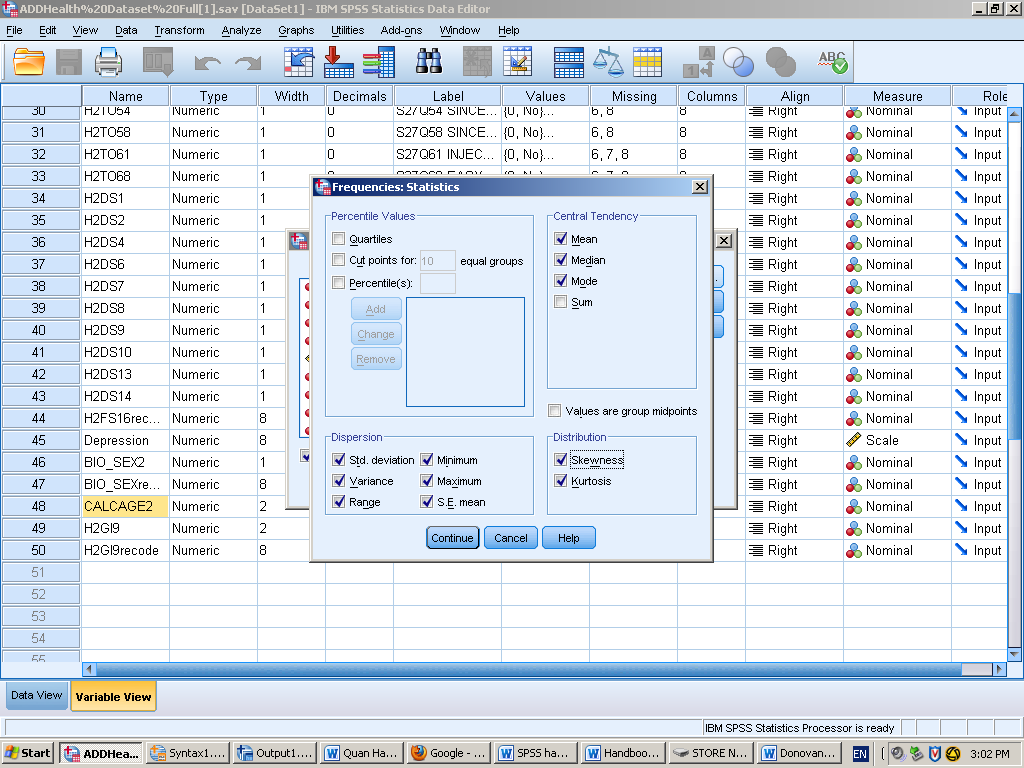 Under “Charts,” click Histograms and check Show normal curve on histogram.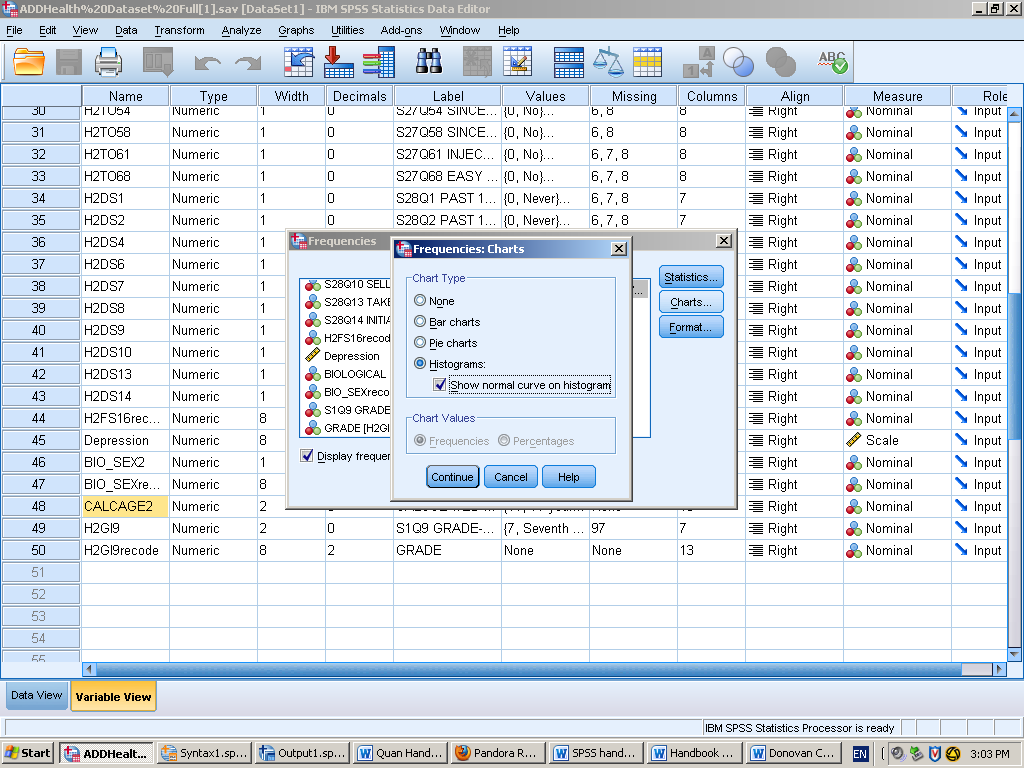 4.  Click paste to put it in syntax, and then run the analysis.Syntax: FREQUENCIES VARIABLES=H2GI9  /STATISTICS=STDDEV VARIANCE RANGE MINIMUM MAXIMUM SEMEAN MEAN MEDIAN MODE SKEWNESS SESKEW     KURTOSIS SEKURT  /HISTOGRAM NORMAL  /ORDER=ANALYSIS.Output Interpretation: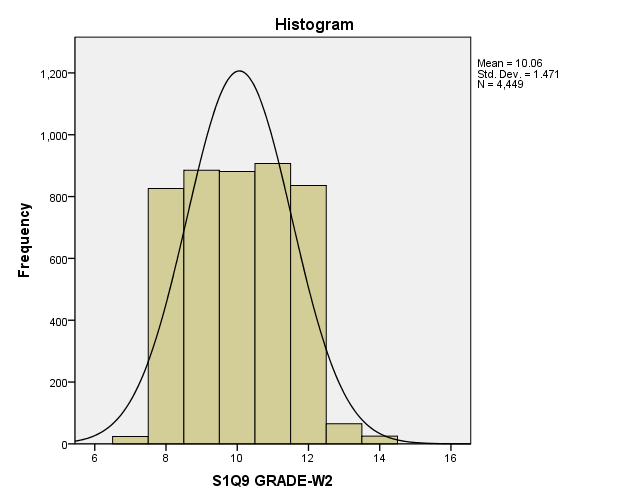 The following are the results of this analysis; N = 4449, M=10.06, SD=1.47. The median= 10.00, mode= 11, and variance= 2.16. The minimum= 7 and maximum= 14, giving it a range= 7.Descriptive Statistics Description: These statistics show you a wide range of information for a variable. Is displays measures of central tendency, measures of variability, and shapes of distributions. SPSS Steps:Analyze Descriptive Statistics  Frequencies 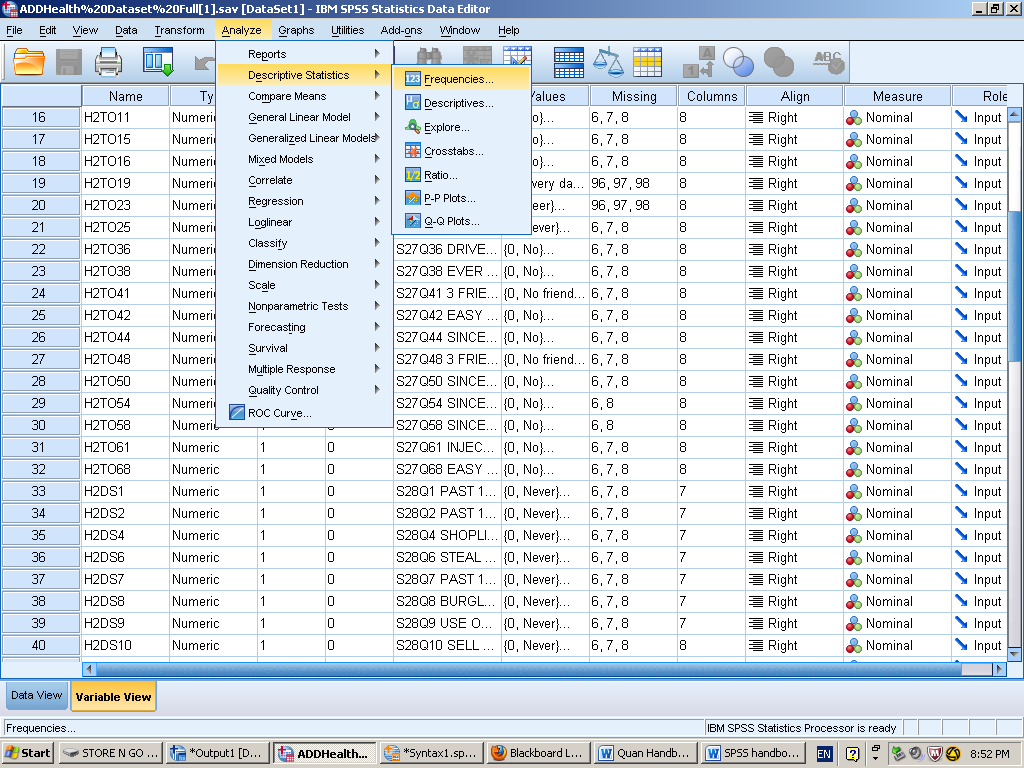 Select the variable of interest and click the arrow to move it from the left hand list of variables to the right hand “Variable(s)” box.  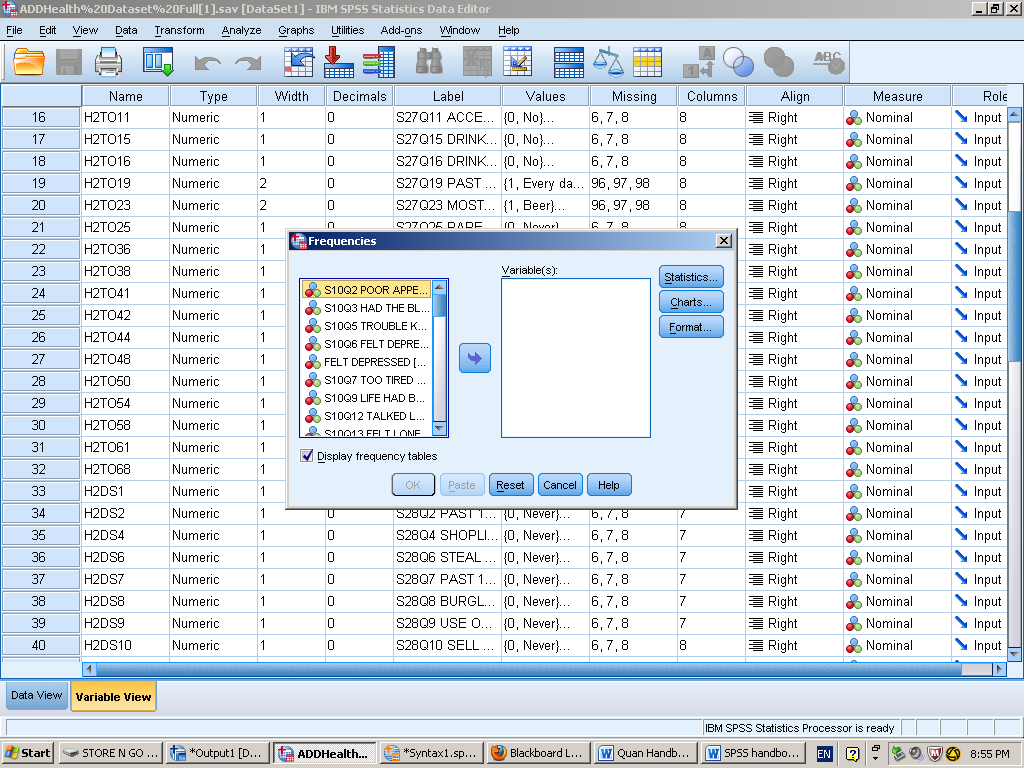 Under “Statistics” check mean, median, and mode. Under “Dispersion” check std. deviation and range.Under “Distribution” check Skewness.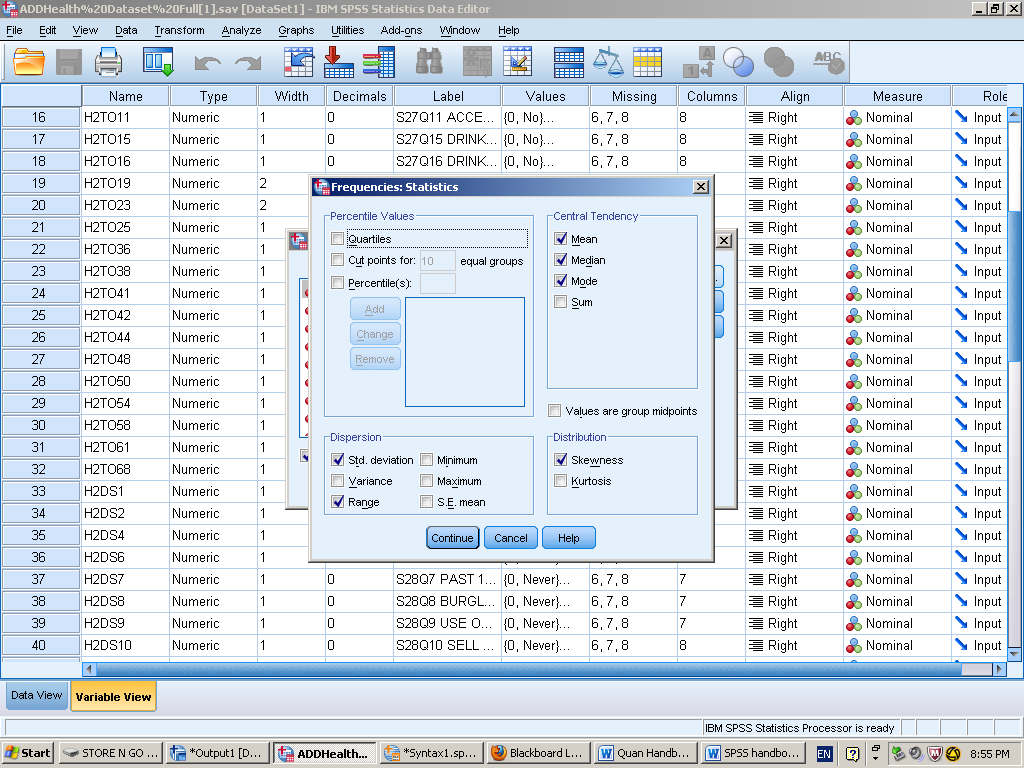 Click paste to put it in syntax, and then run the analysis.Syntax:  FREQUENCIES VARIABLES=CALCAGE2  /STATISTICS=STDDEV VARIANCE RANGE MINIMUM MAXIMUM SEMEAN MEAN MEDIAN MODE SKEWNESS SESKEW  /HISTOGRAM NORMAL  /ORDER=ANALYSIS.Output Interpretation: Central tendency gives mean (16.02), median (16.00) and mode (16). Measures of variability give range (10), variance (2.62), and standard deviation (1.61).  Because the skewness is .08 that shows that the distribution is barely negatively skewed. Dependent Sample t-testDescription:These types of tests are used to compare groups that are related in some way. This test is used when the population mean and the population standard deviation are unknown. SPSS Steps: Analyze Compare Means  Paired –Samples T Test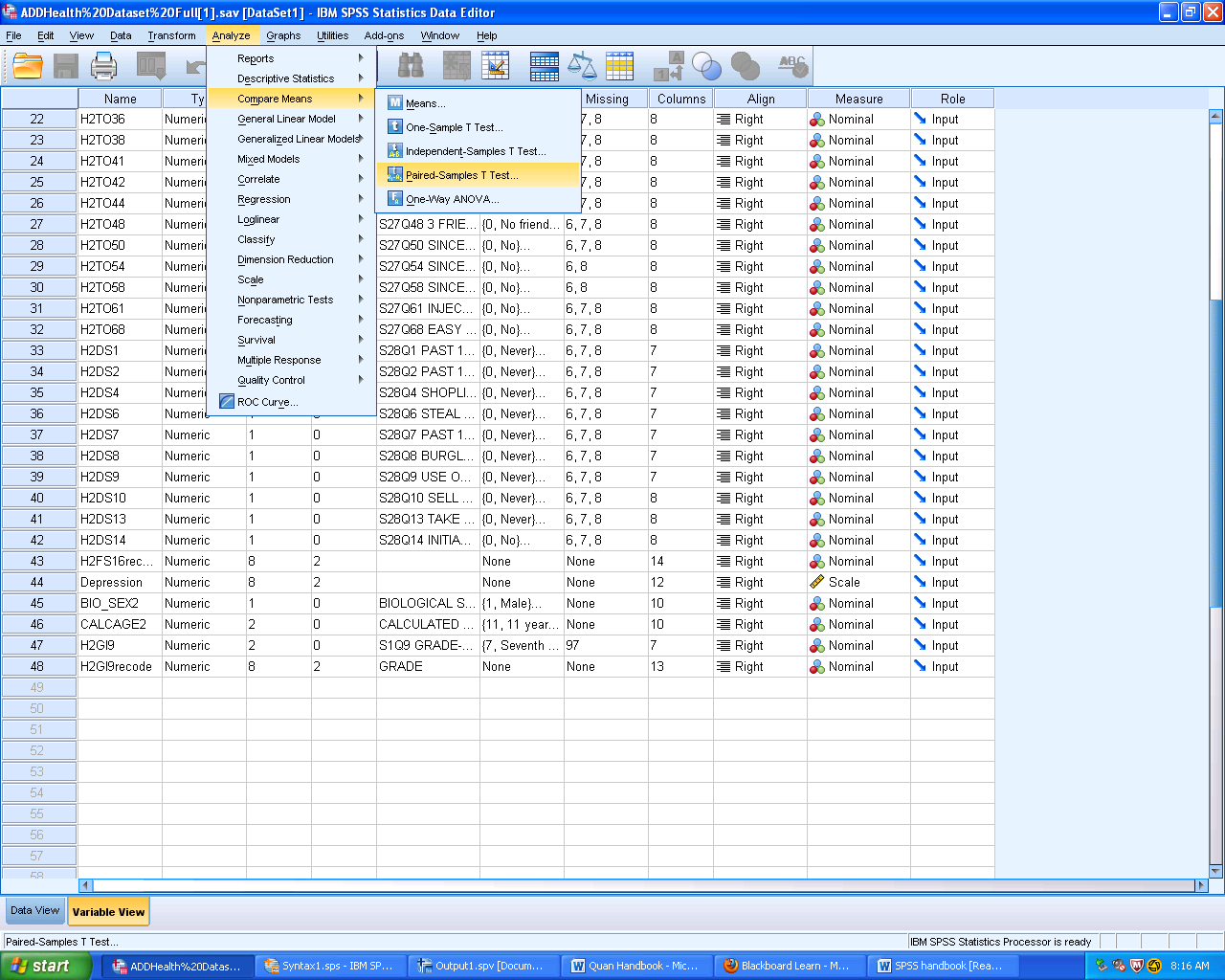 Select the variable of interest and click the arrow to move it from the left hand list of variables to the right hand “paired variables” box.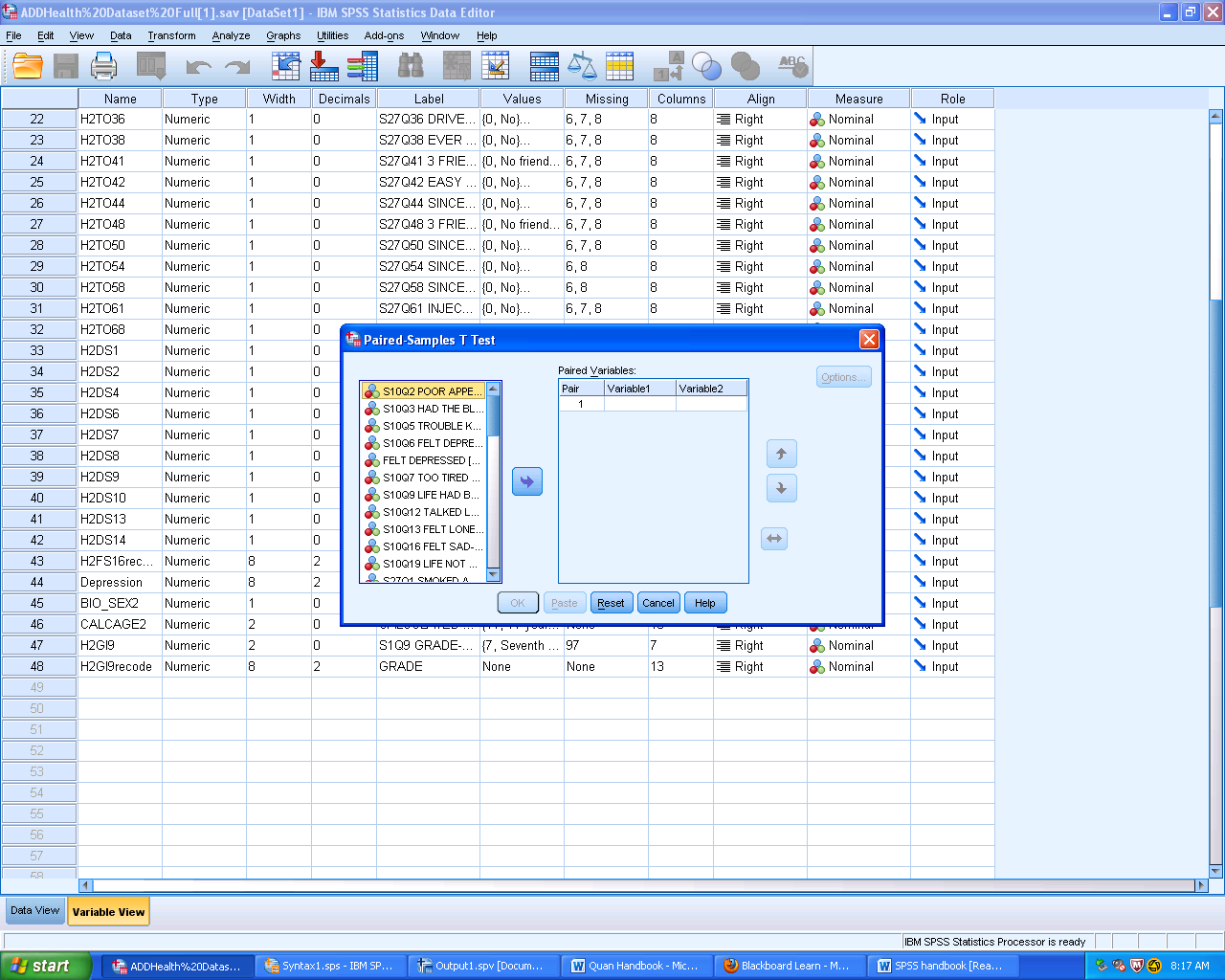 Click paste to put it in syntax, and then run the analysis.Syntax: T-TEST PAIRS=H2FS6recodeDEPRESSED WITH BIO_SEXrecode (PAIRED)  /CRITERIA=CI(.9500)  /MISSING=ANALYSIS.Output Interpretation:There was a significant different in the variables of Depression (M= .49, SD= .73) and Biological Sex (M= 1.52, SD= .5), t(4826)= -79.92, p< .01. Independent Sample t-testDescription: The independent t-test compares the means between two unrelated groups on the same continuous, dependent variable. The groups are independent from one another. So, participants in one group have no relationship to participants in the second group. The dependent variable is has to be on an interval scale.SPSS Steps:Analyze Compare Means Independent – Sample T Test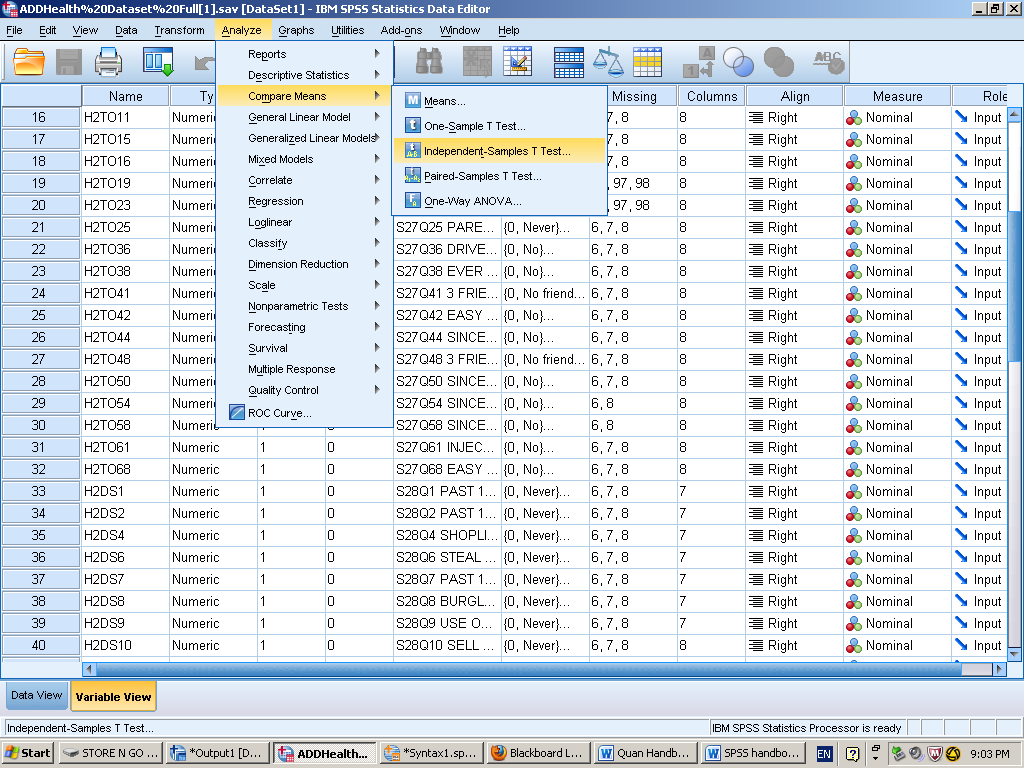 Select the variable of interest and click the arrow to move it from the left hand list of variables to the right hand “test variables” box.  This will be your dependent variable. Select the variable of interest and click the arrow to move it from the left hand list of variables to the right hand “Grouping Variable” box.  This will be your independent variable and it will also be nominal. 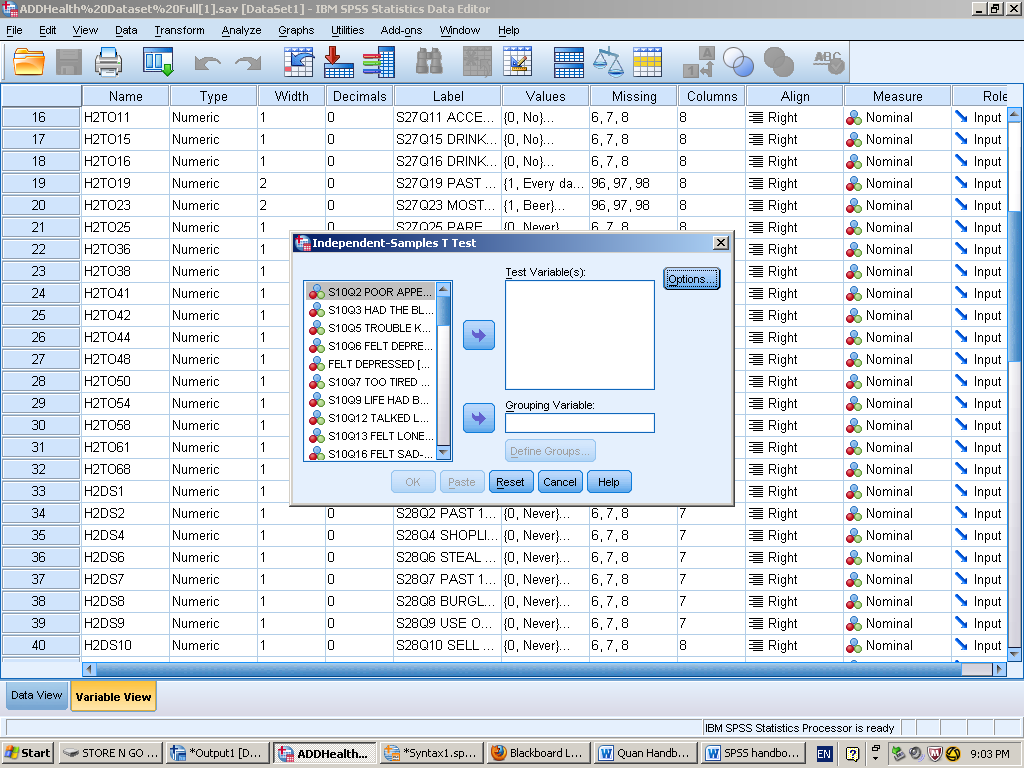 Click “Define Groups” and fill out what your two groups are and hit continue. 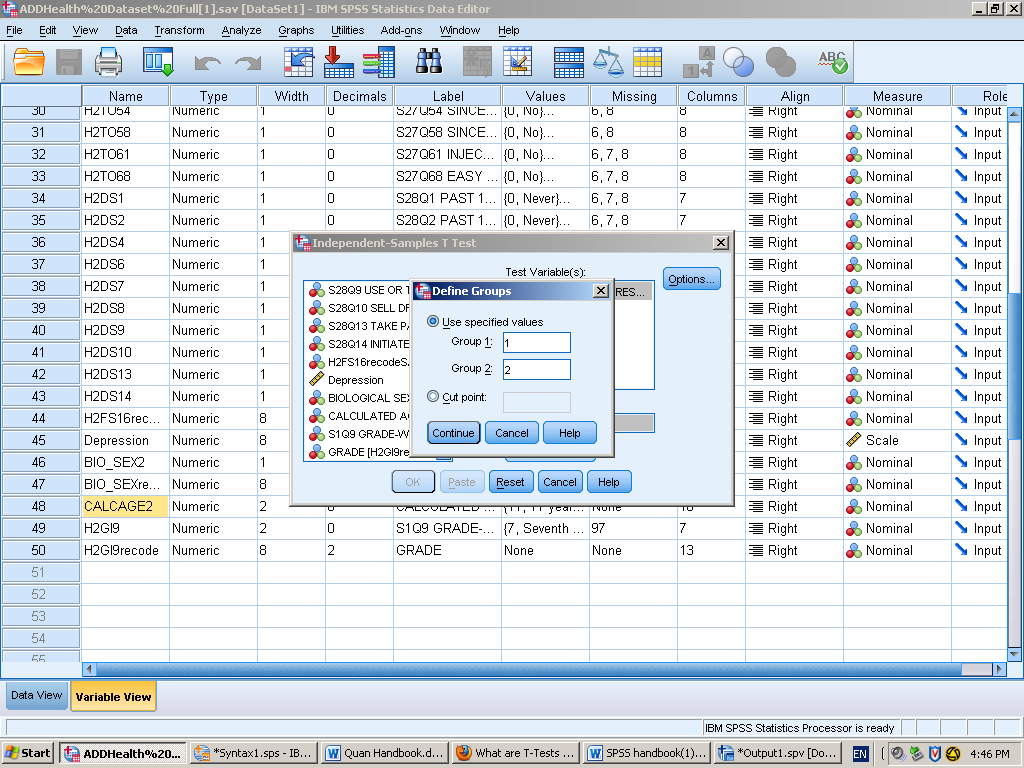 Click paste to put it in syntax, and then run the analysis. Syntax: T-TEST GROUPS=BIO_SEXrecode(1 2)  /MISSING=ANALYSIS  /VARIABLES=H2FS6recodeDEPRESSED  /CRITERIA=CI(.95).Output Interpretation:There was a not significant difference in the scores for males (M= .499, SD= .735) and females (M= .495, SD= .734) conditions; t (4825)=.196, p = .844.One-Way ANOVADescription: This test is used to determine whether there are any significant differences between the means of three or more independent (unrelated) groups. This tested is used when the groups of people are entirely separate, the dependent variable is continuous and the independent variable is nominal.  SPSS Steps:Analyze General Linear Model  Multivariate 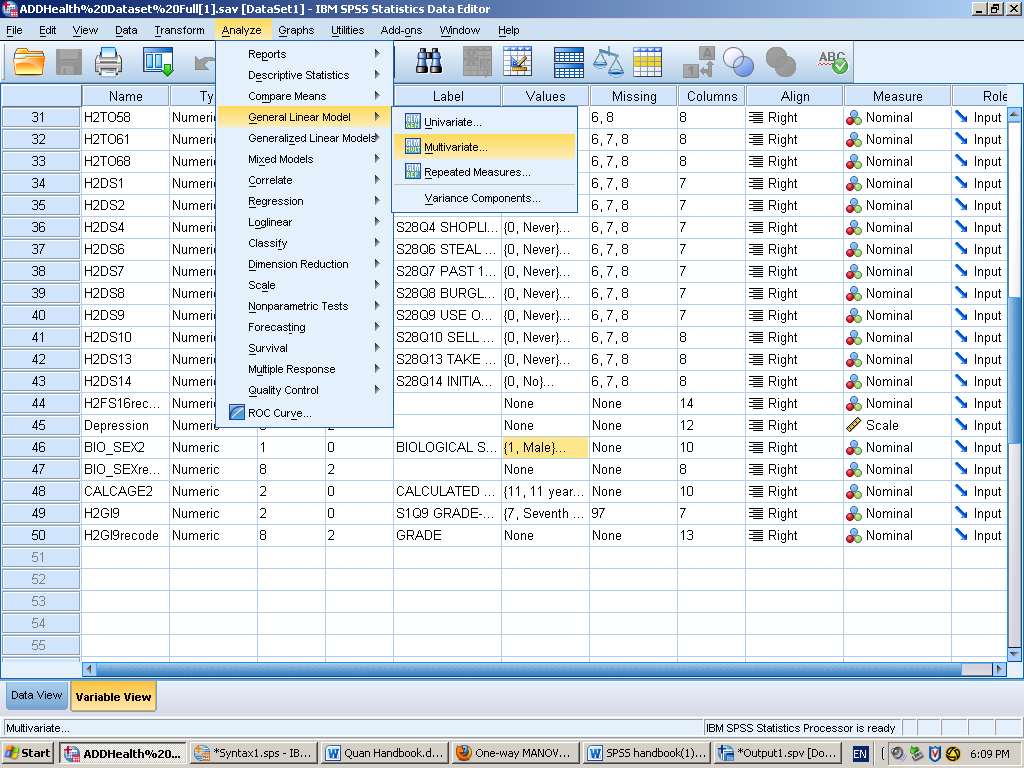 Put the dependents variable(s) under from the left box to the right just by selecting it and clicking the middle blue arrow. Select the independent variable from the left box, click the blue arrow, and it will go under the “Fixed Factor(s).”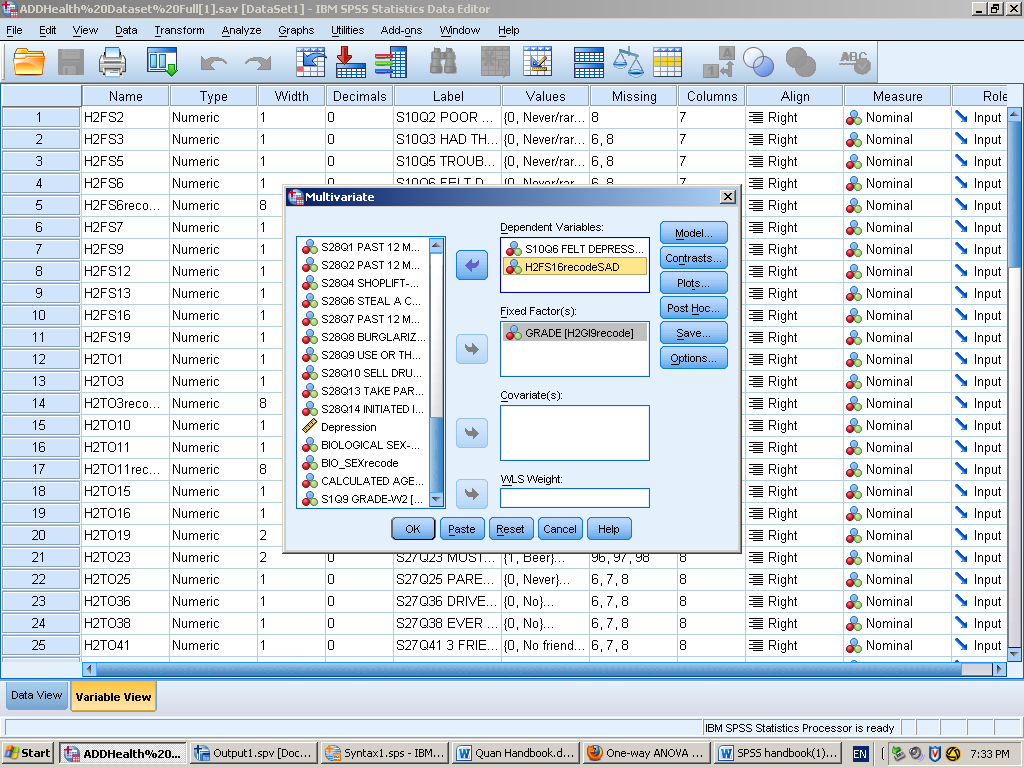 Click paste to put it in syntax, then run the analysis.Syntax: GLM H2FS6 H2FS16recodeSAD BY H2GI9recode  /METHOD=SSTYPE(3)  /INTERCEPT=INCLUDE  /POSTHOC=H2GI9recode(TUKEY)   /EMMEANS=TABLES(H2GI9recode) COMPARE ADJ(LSD)  /CRITERIA=ALPHA(.05)  /DESIGN= H2GI9recode.Output Interpretation:There was not a significant effect of grade on feeling depressed or sad, F(4, 3569) = 5.39, p >.001.One-Way ANOVA post hocDescription: If you find a significant effect using a One-Way ANOVA, you can conclude that there is a significant difference between some of the conditions in your experiment and you use a post hoc test to see where the difference is at. Tukey Post Hoc test is commonly used. SPSS Steps: Follow the steps for the One-Way ANOVA Click Post Hoc Check TukeyClick Continue  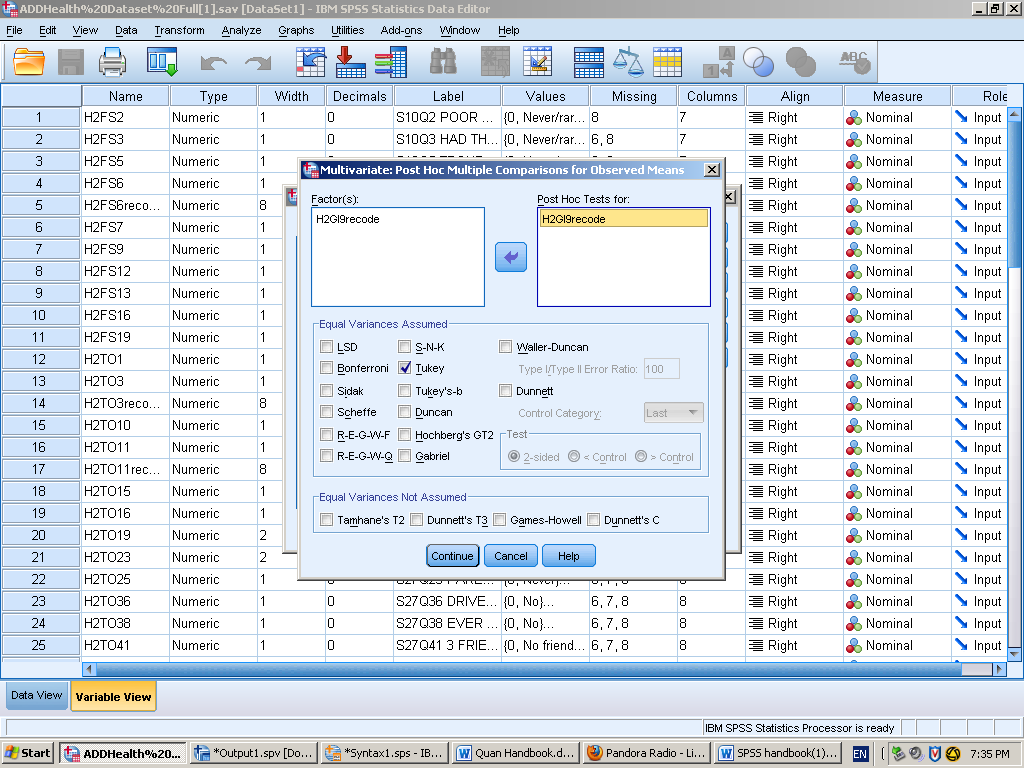 Repeated Measures ANOVADescription:This test is for comparing three or more group means where the participants are the same in each group. This usually occurs in two situations - when participants are measured multiple times to see changes to an intervention or when participants are subjected to more than one condition/trial and the response to each of these conditions wants to be compared.SPSS Steps:Analyze General Linear Model  Repeated Measures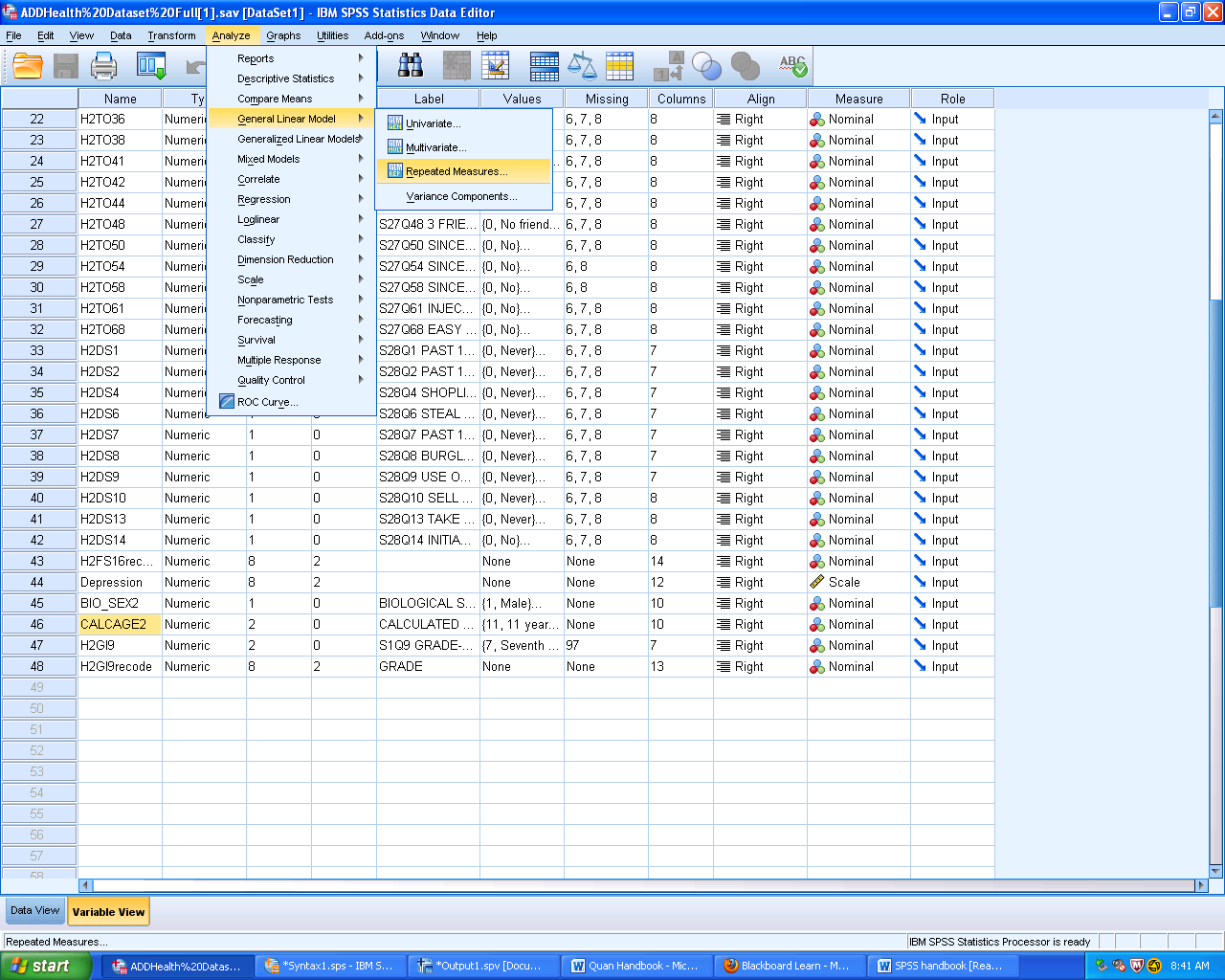 In the box under “Within-Subject Factor Name” put a name that sums up what you are testing.In the next box “Number of Levels” put how many levels you are testing. Press add then press Define.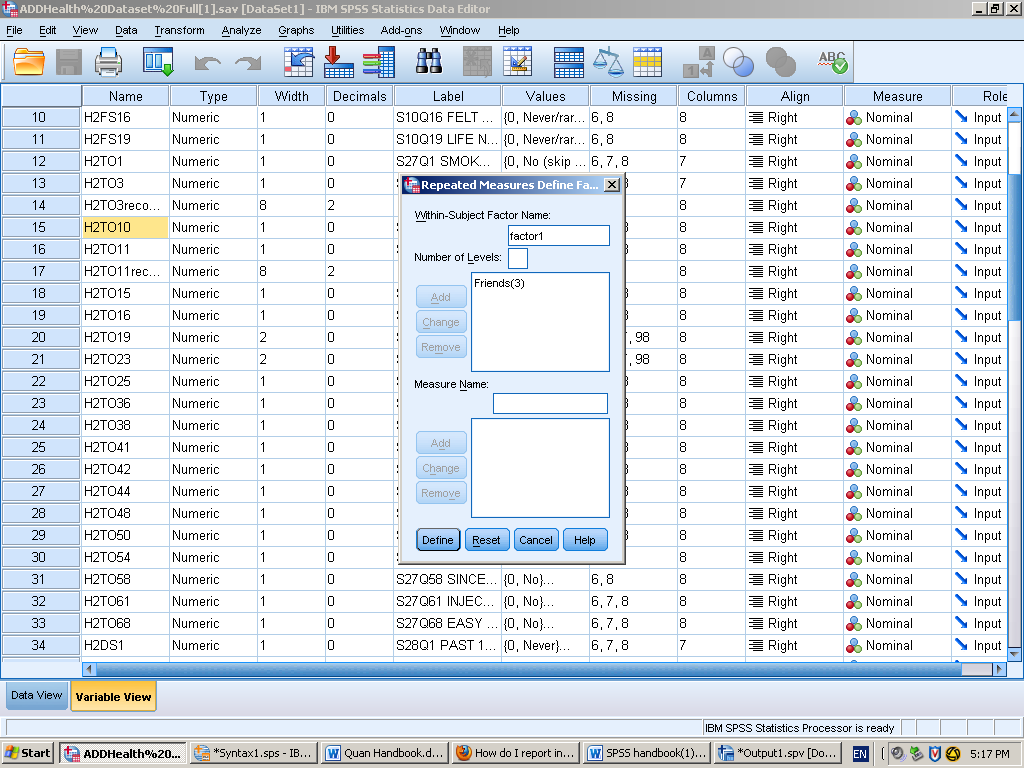 Pick the variables you are testing from the left box and move them over via the blue arrow to the right box. 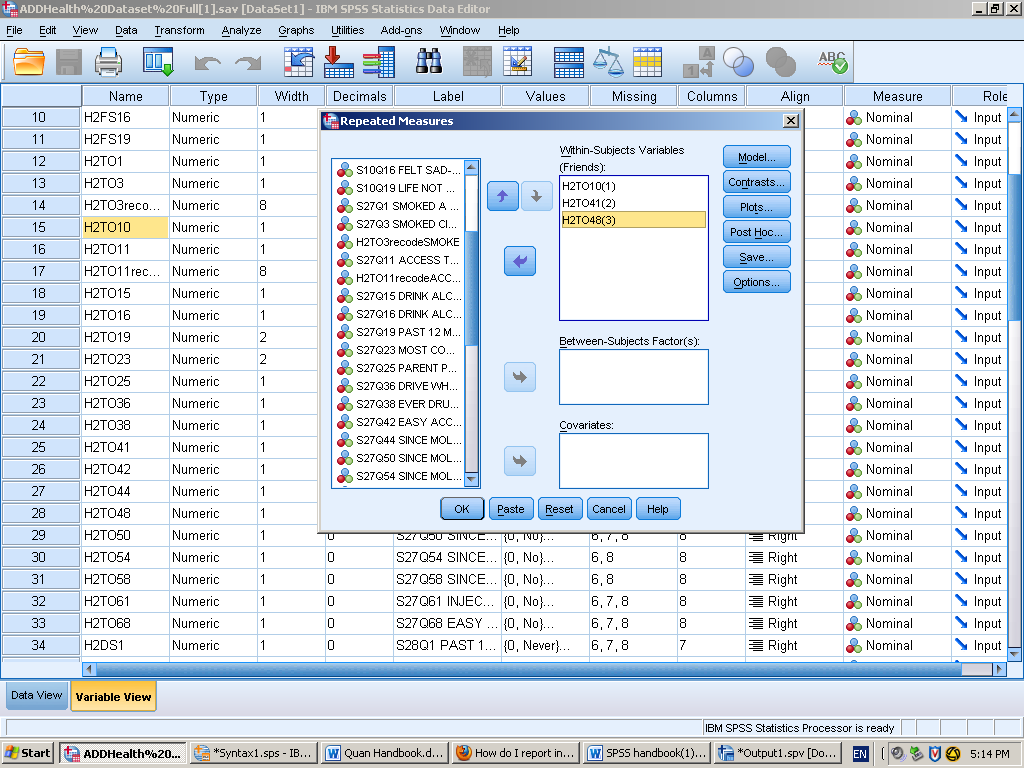 Click paste to put it in syntax, then run the analysis.Syntax: GLM H2TO10 H2TO41 H2TO48  /WSFACTOR=Friends 3 Polynomial   /METHOD=SSTYPE(3)  /EMMEANS=TABLES(Friends)   /PRINT=DESCRIPTIVE HOMOGENEITY   /CRITERIA=ALPHA(.05)  /WSDESIGN=Friends.Output Interpretation:Two-Way ANOVA Description:This test compares the mean differences between groups that have been split on two independent variables (called factors). You need two independent, categorical variables and one continuous, dependent variable. SPSS steps:Analyze General Linear Model  Univariate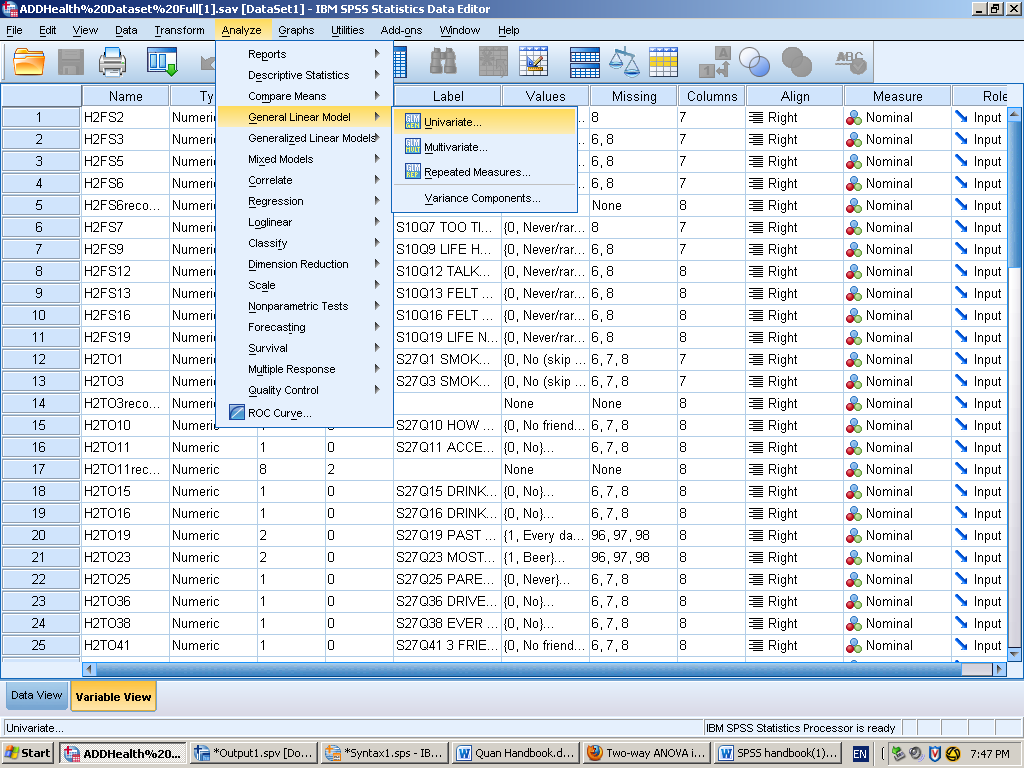 Select the dependent variable from the left box and click the blue arrow to move it to the right box that says “Dependent Variable.”Under “Fixed Factors” put the selected independent variables from the left box to the right box.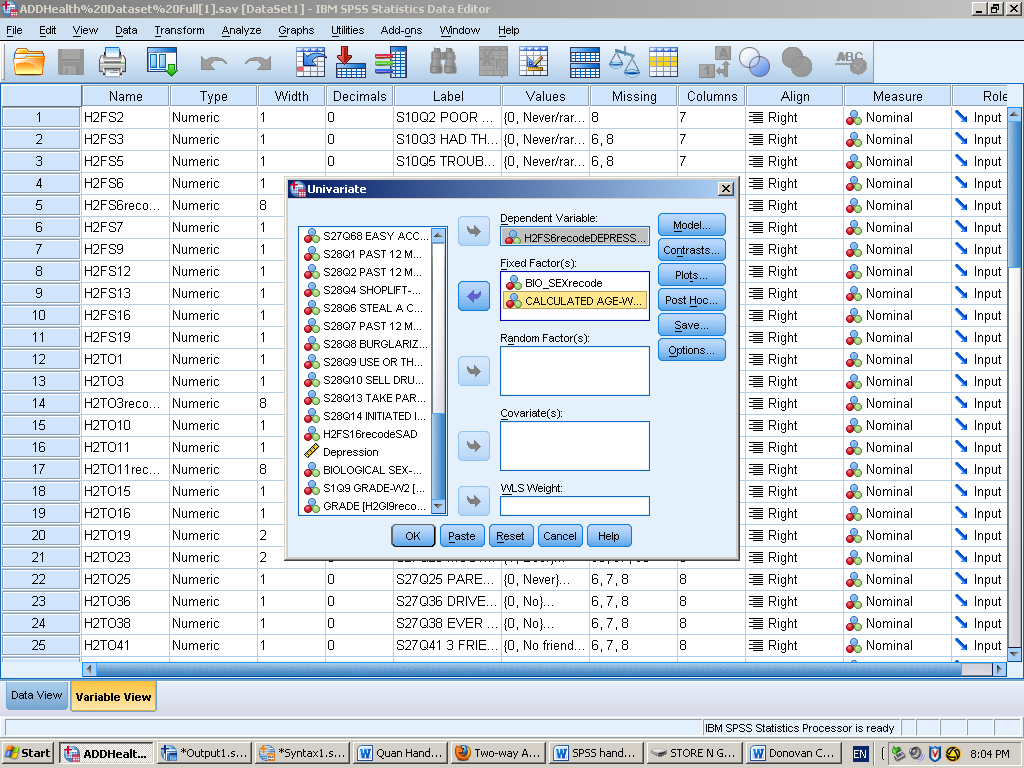 Click options and select all the options in the left box other than (OVERALL) and more them to the right box using the blue arrow. Check off Descriptive Statistics and Homogeneity tests and press continue. 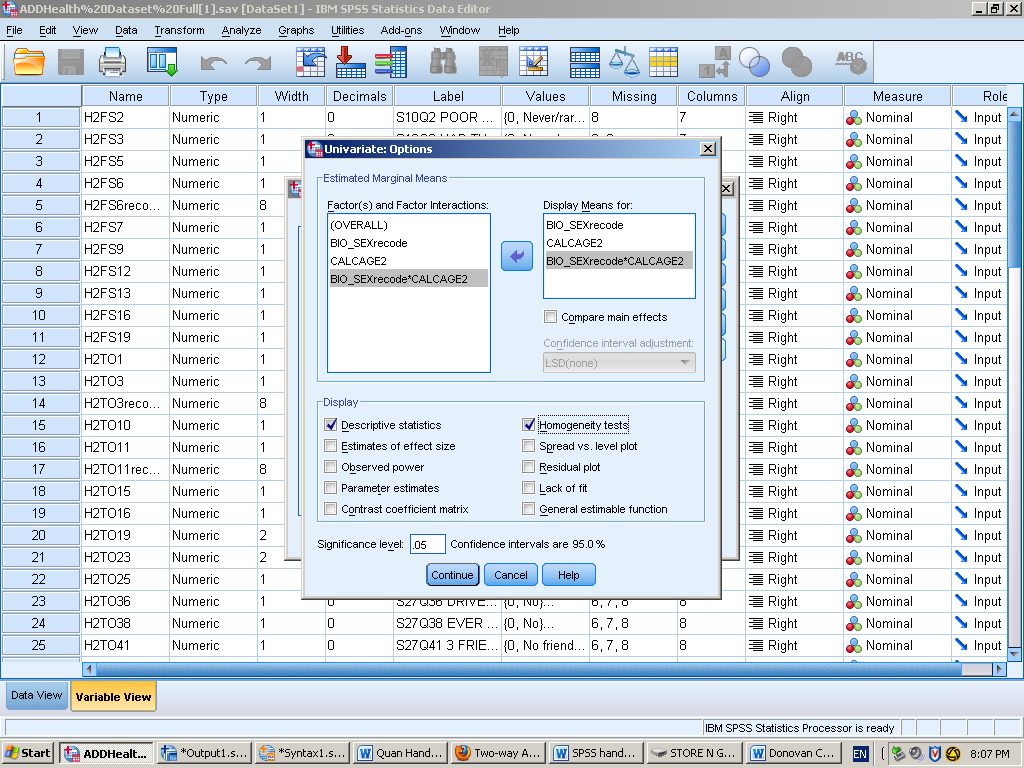 Click paste to put it in syntax, then run the analysis.Syntax:UNIANOVA H2FS6recodeDEPRESSED BY BIO_SEXrecode CALCAGE2  /METHOD=SSTYPE(3)  /INTERCEPT=INCLUDE  /EMMEANS=TABLES(BIO_SEXrecode)   /EMMEANS=TABLES(CALCAGE2)   /EMMEANS=TABLES(BIO_SEXrecode*CALCAGE2)   /PRINT=HOMOGENEITY DESCRIPTIVE  /CRITERIA=ALPHA(.05)  /DESIGN=BIO_SEXrecode CALCAGE2 BIO_SEXrecode*CALCAGE2.Output Interpretation:There was a significant interaction between the effects of biological sex and age on depression, F (10, 4827) = 1.64, p= .09. There was no significant difference in depression between biological sex (P = .931) but there were significant differences between age (P= .002).CorrelationDescription:This test is a measure of the strength and direction of association between scores on two (and only two) variables that are considered equal-interval variables. Pearson’s r is a statistic that helps you understand the strength of the linear relationship between two variables.SPSS Steps:Analyze  Correlate  Bivariate 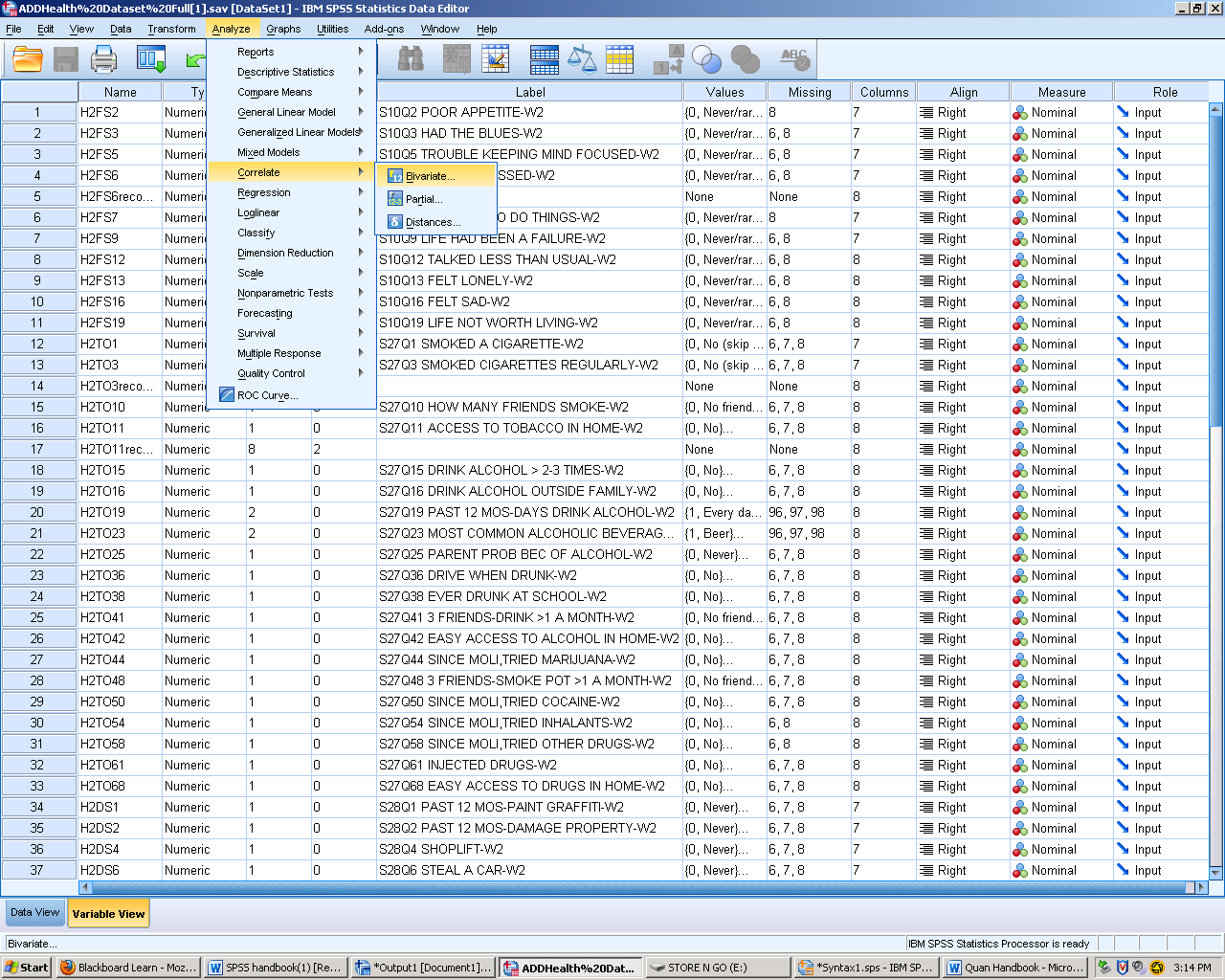 2. Select the variables of interest and click the arrow to move it from the left hand list of variables to the right hand “variables” box.  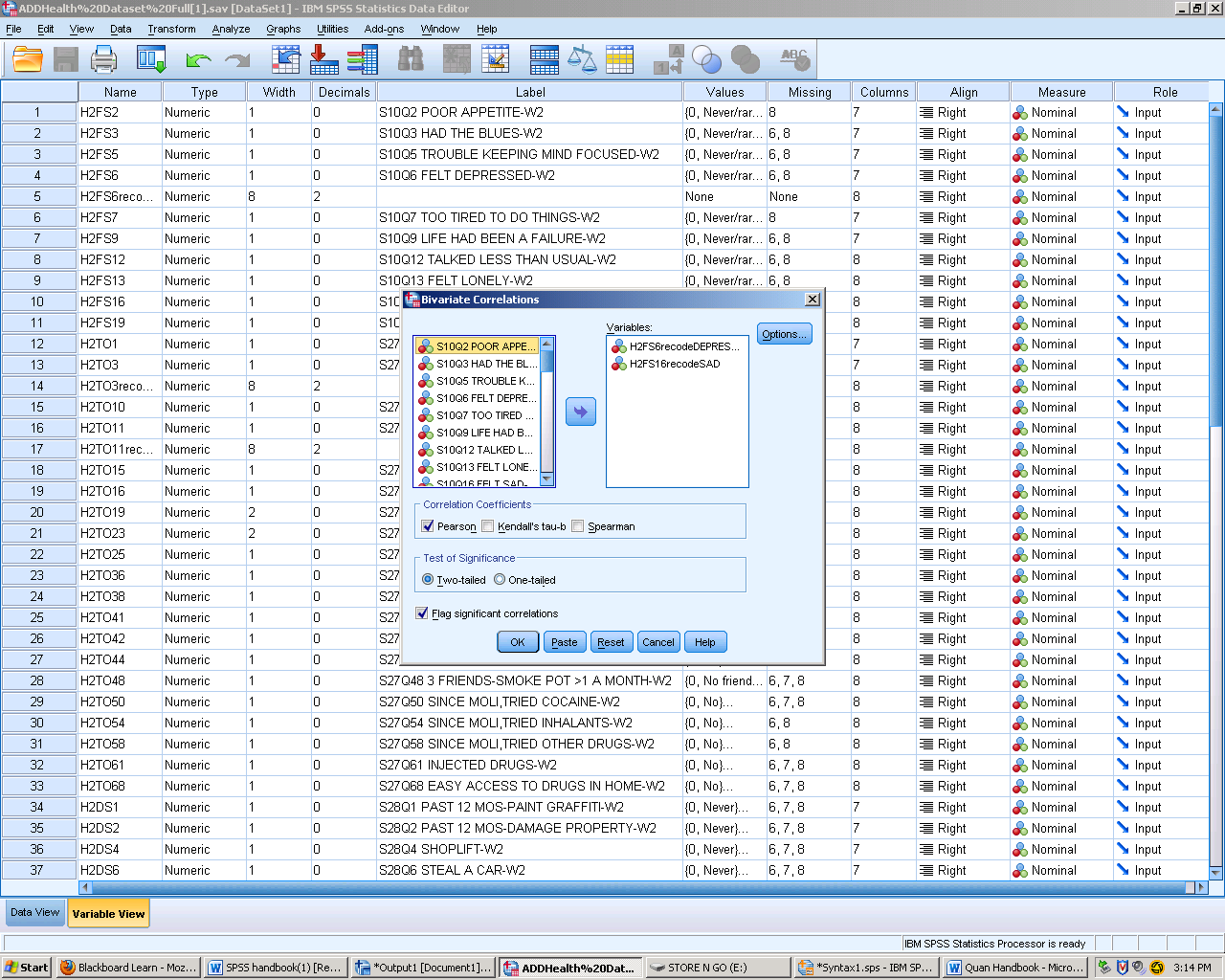 3. Click options, check “Means and standard deviation” and then press continue. 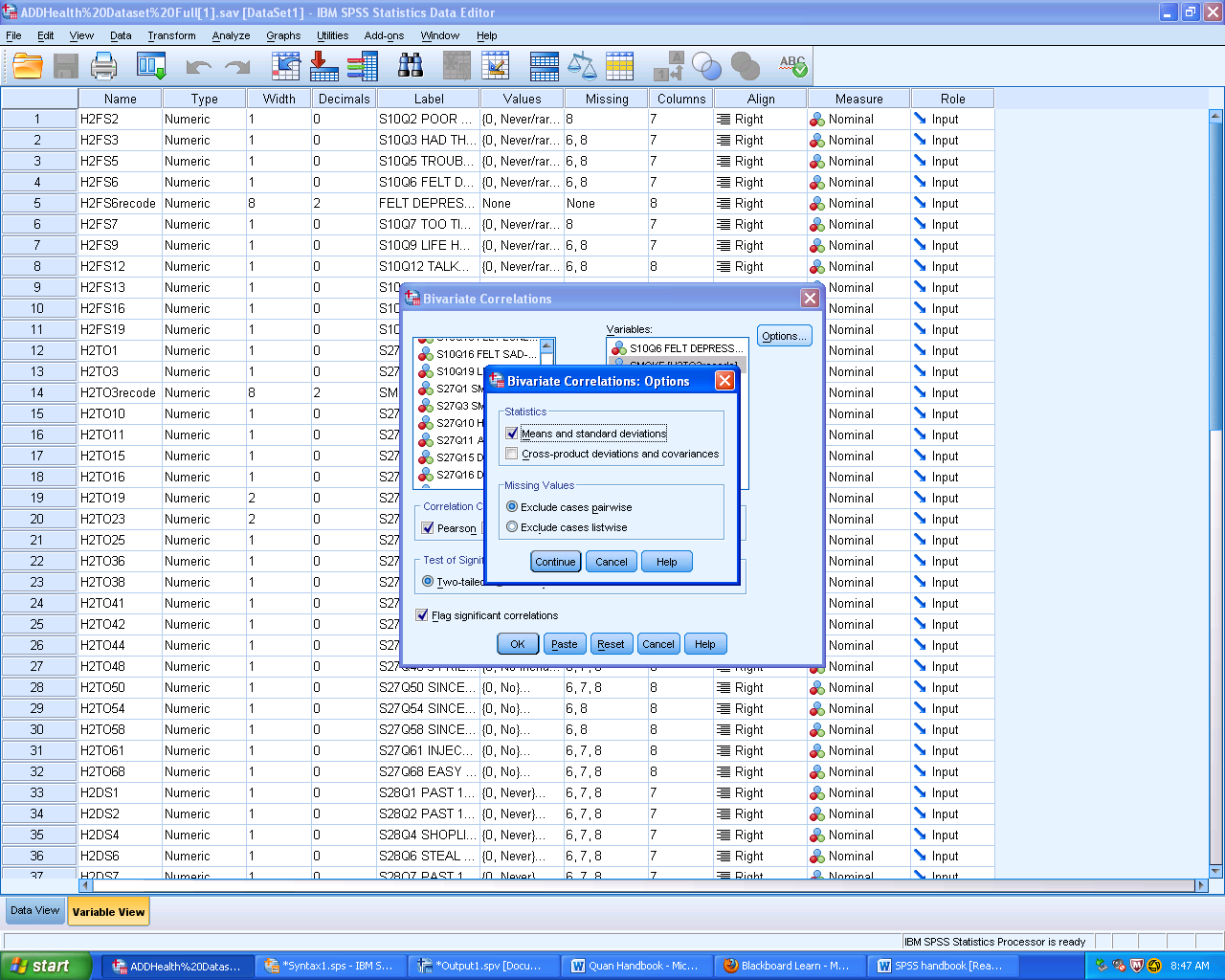 4. Click paste to put it in syntax, then run the analysis. Syntax: CORRELATIONS  /VARIABLES=H2FS6recodeDEPRESSED H2FS16recodeSAD  /PRINT=TWOTAIL NOSIG  /STATISTICS DESCRIPTIVES  /MISSING=PAIRWISE.GRAPH  /SCATTERPLOT(BIVAR)=H2FS16recodeSAD WITH H2FS6recodeDEPRESSED/MISSING=LISTWISE.Output: There was a positive correlation between feeling depression and feeling sad, which was statistically significant (r = .626, n = 4827, p < .001).RegressionDescription:
Regression analysis is the next step up after correlation; it is used when we want to predict the value of a variable based on the value of another variable. Variables are measured at the interval or ratio level (continuous). There is a linear relationship between the two variables.SPSS Steps:1. Analyze  Regression  Linear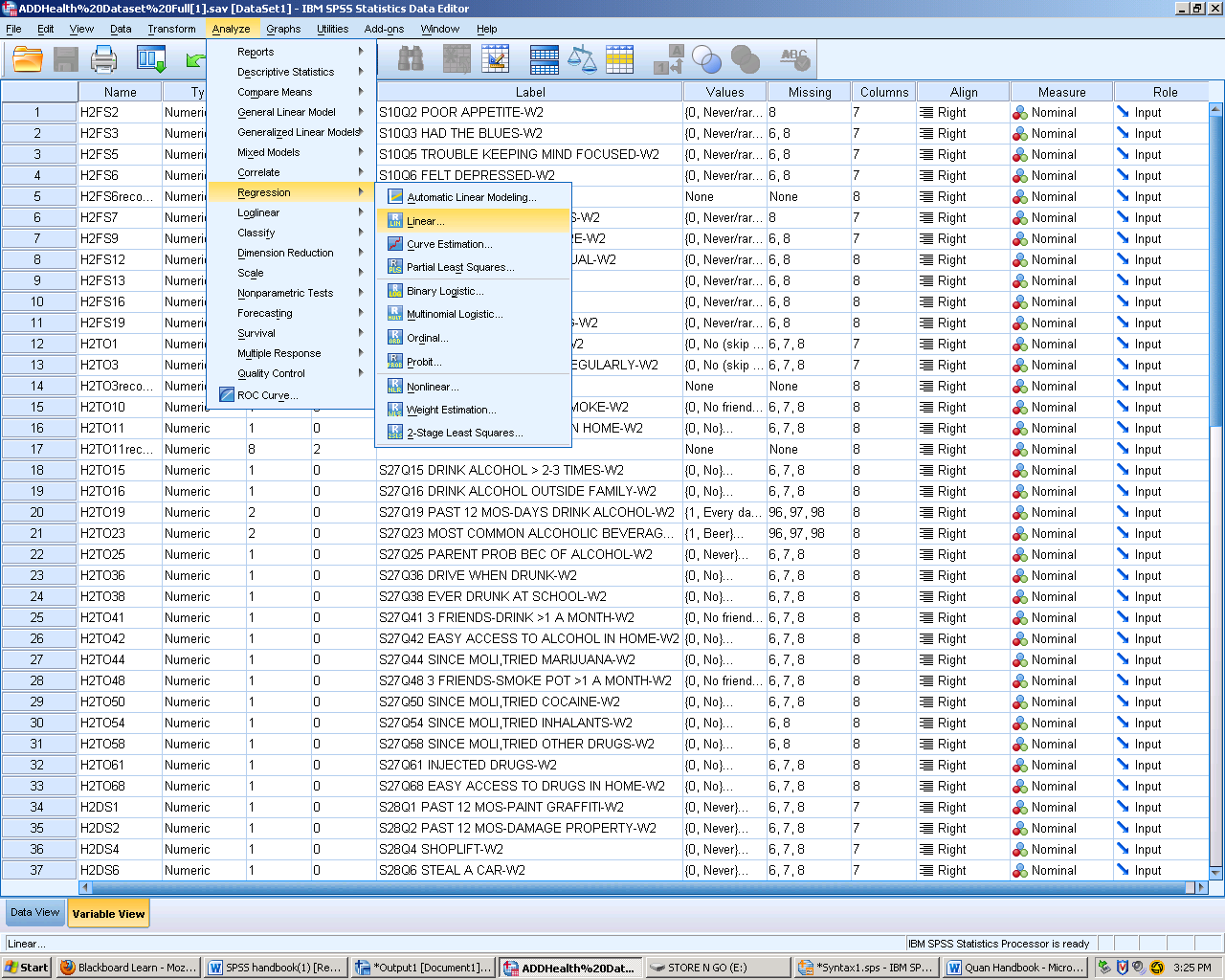 2. Pick a variable of interest from the left box and put it in the “Dependent” box on the right side. And do the same for the next variable but put it in the “Independent(s)” box. It doesn’t matter which variable goes in which box.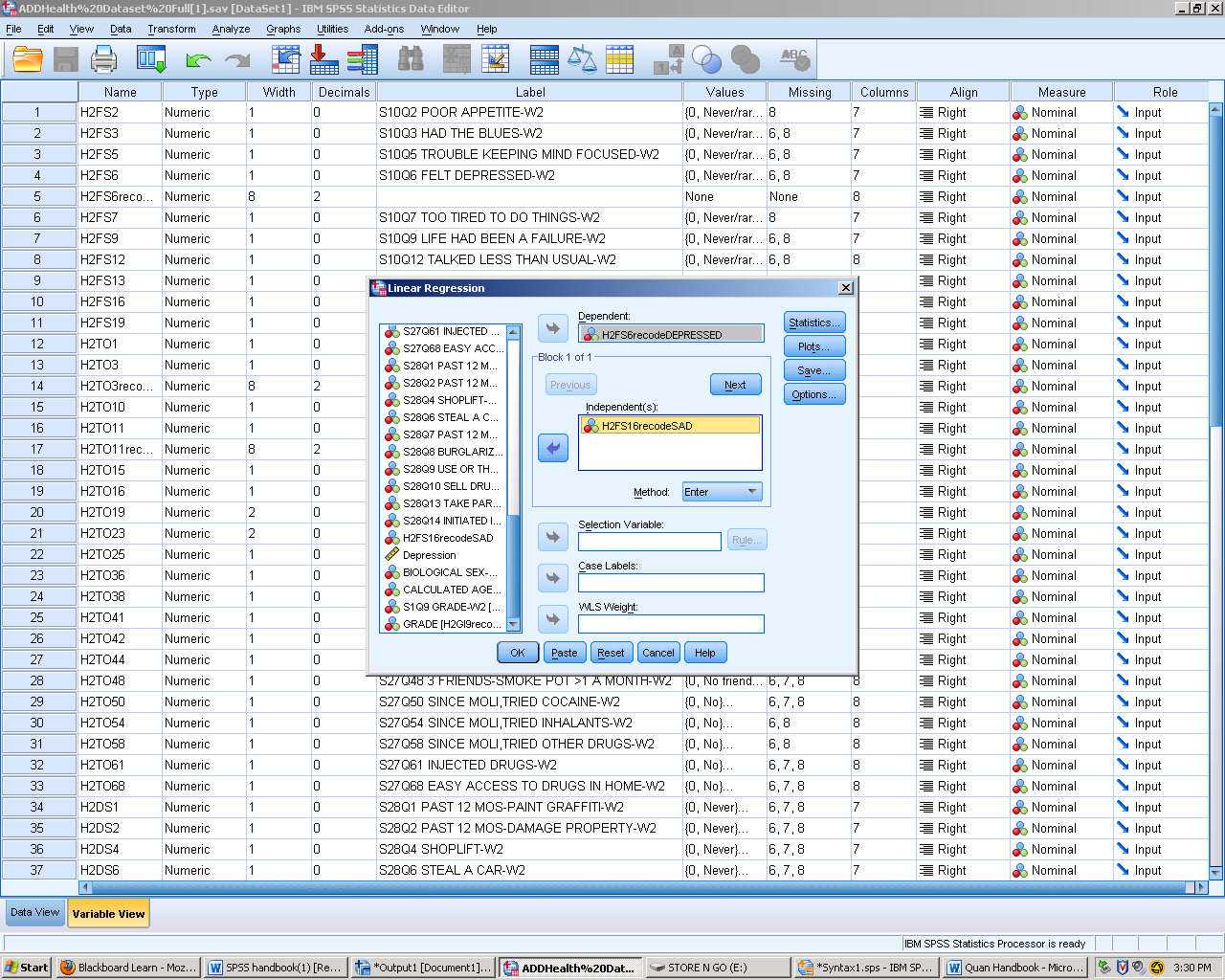 3. Click  “Statistics” and check off estimates, model if, and descriptives. Then press contniue.  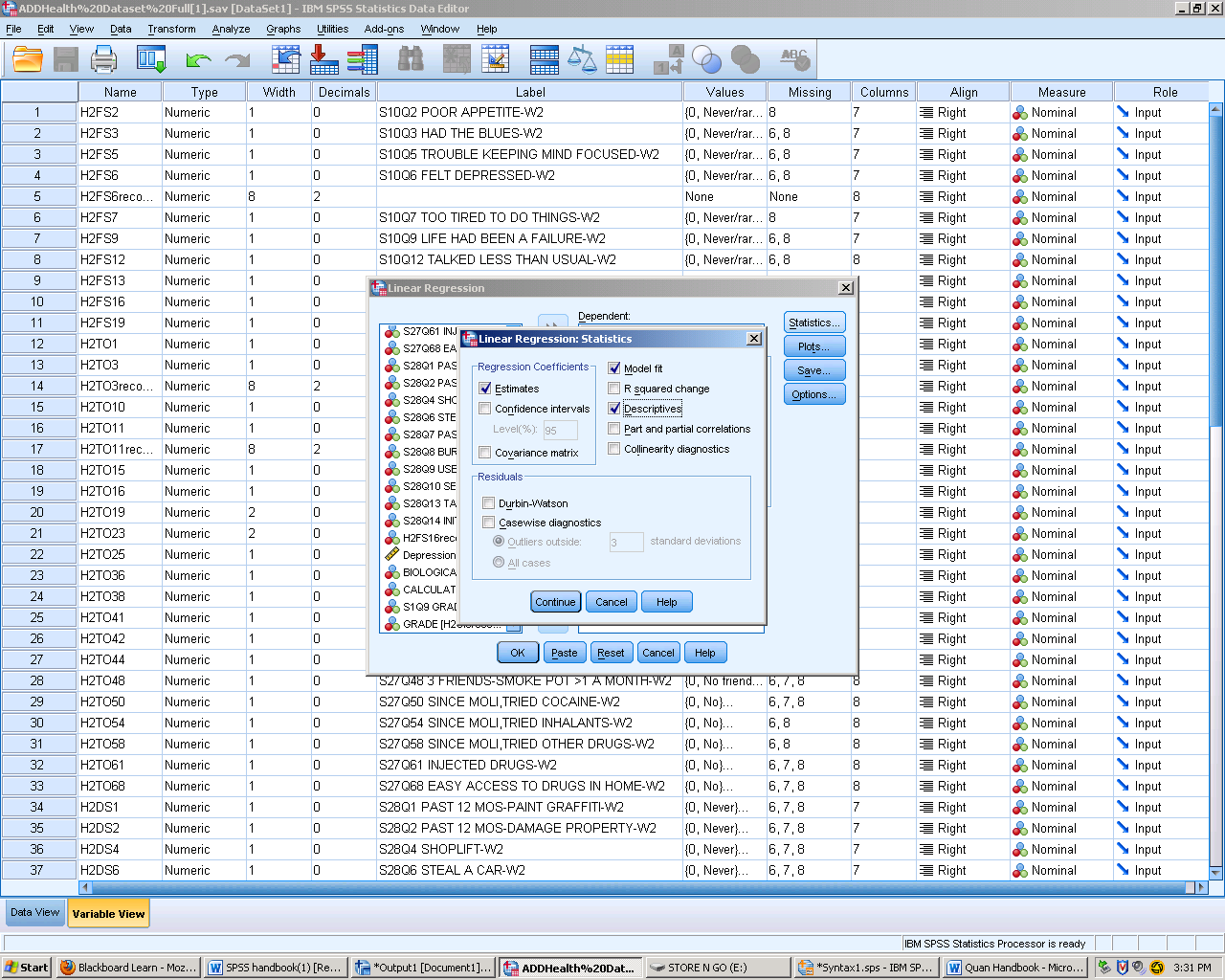 4. Click paste to put it in syntax, then run the analysis.Syntax: REGRESSION  /DESCRIPTIVES MEAN STDDEV CORR SIG N  /MISSING LISTWISE  /STATISTICS COEFF OUTS R ANOVA  /CRITERIA=PIN(.05) POUT(.10)  /NOORIGIN   /DEPENDENT H2FS6recodeDEPRESSED  /METHOD=ENTER H2FS16recodeSAD.Output: R= .63, n= 4824, p< .001. R2 = .4, F(1, 4824) = 11.06, p < .001. Ŷ= .12 + .69(x)Scatterplot with Regression Line Description: This line is added after doing a correlation test to show a prediction between two variables. The slope is the amount the line moves up for every unit of X it moves up. SPSS Step:1. Run a correlation test (look at page 34)2. Under Output 	Graphs  Legacy Dialogs Scatter/Dot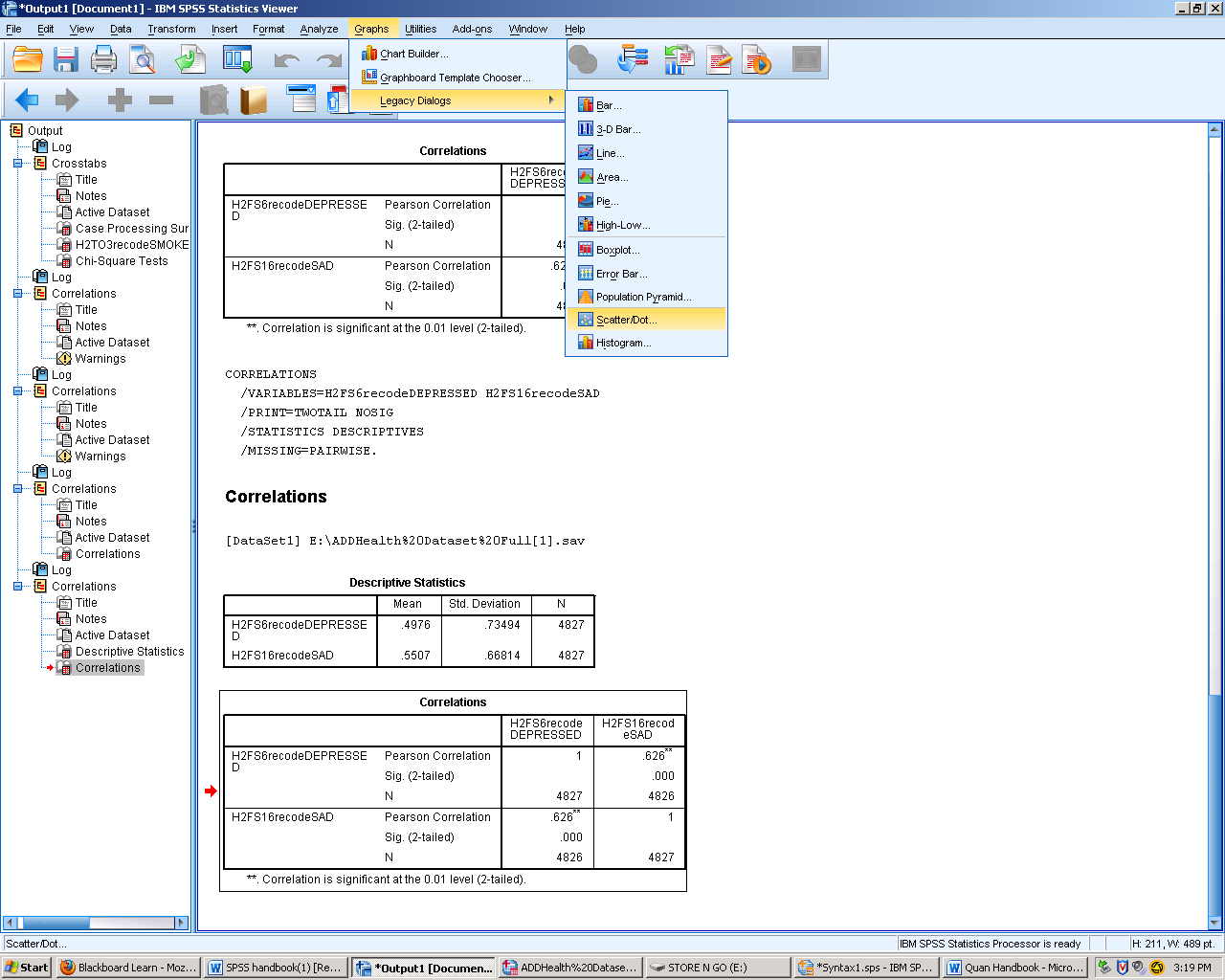 3. Click Simple Scatter then press define.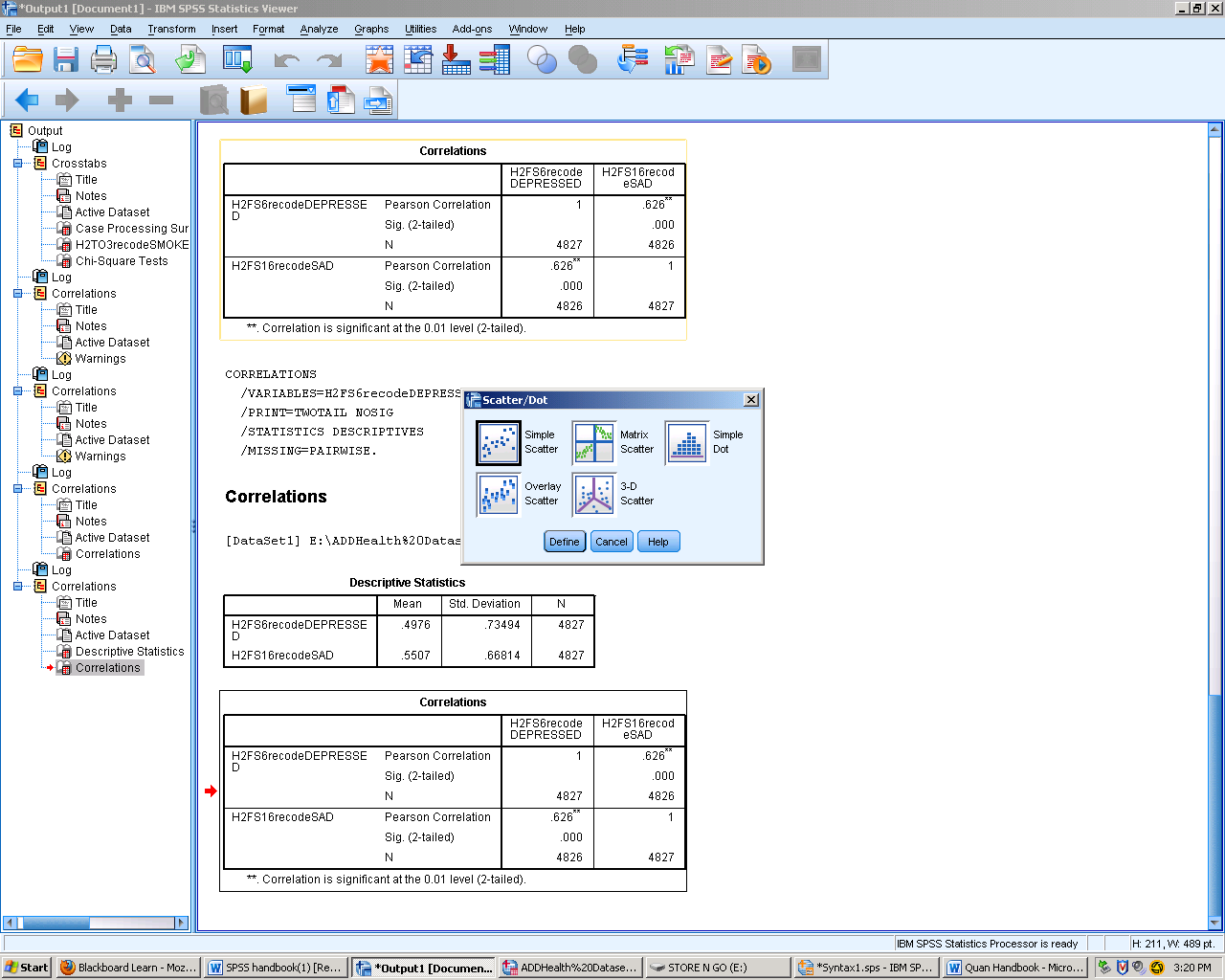 4. Pick your varaibles to go onto your Y and X Axis. 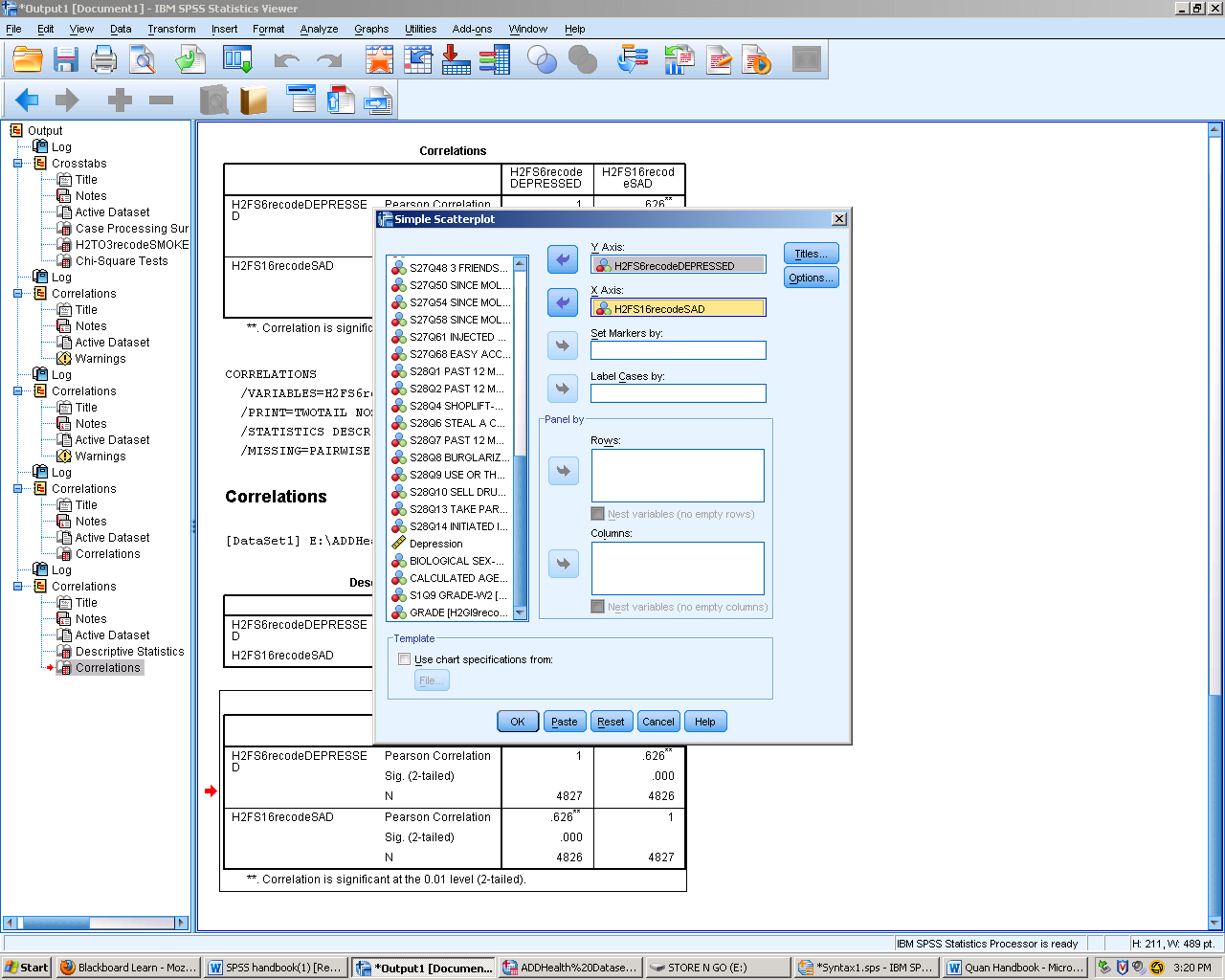 5. Click paste to put it in syntax, then run the analysis.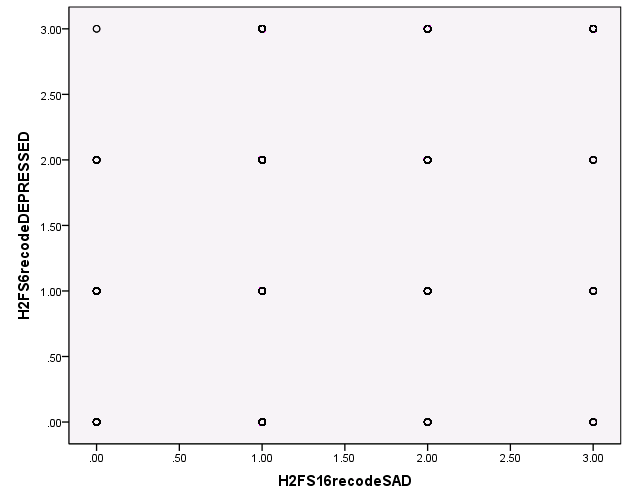 6. Double click the graph.7. Under Chart Editor	Elements  Fit line at Total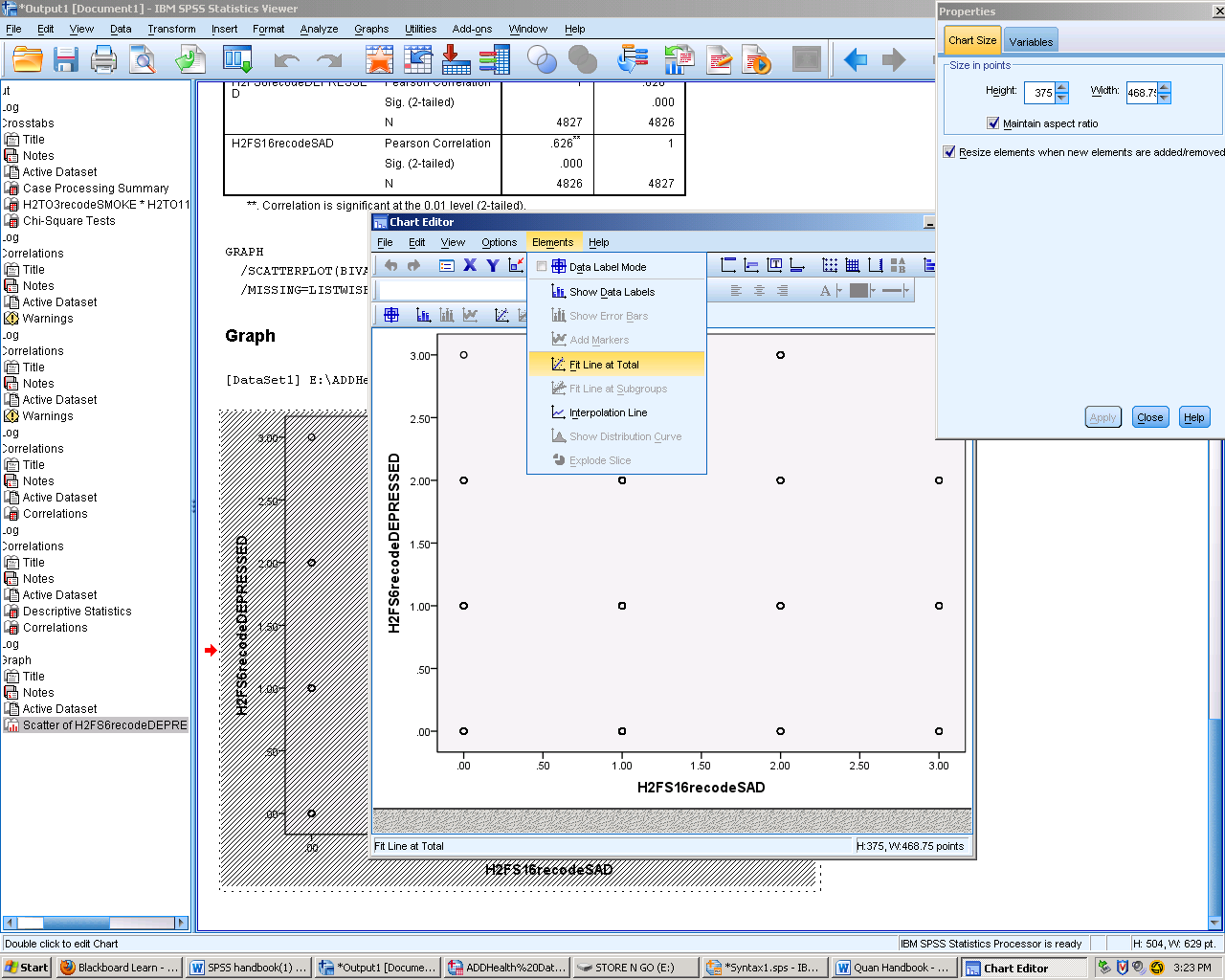 8. Under Properties, click the Fit Line tab and click Linear. 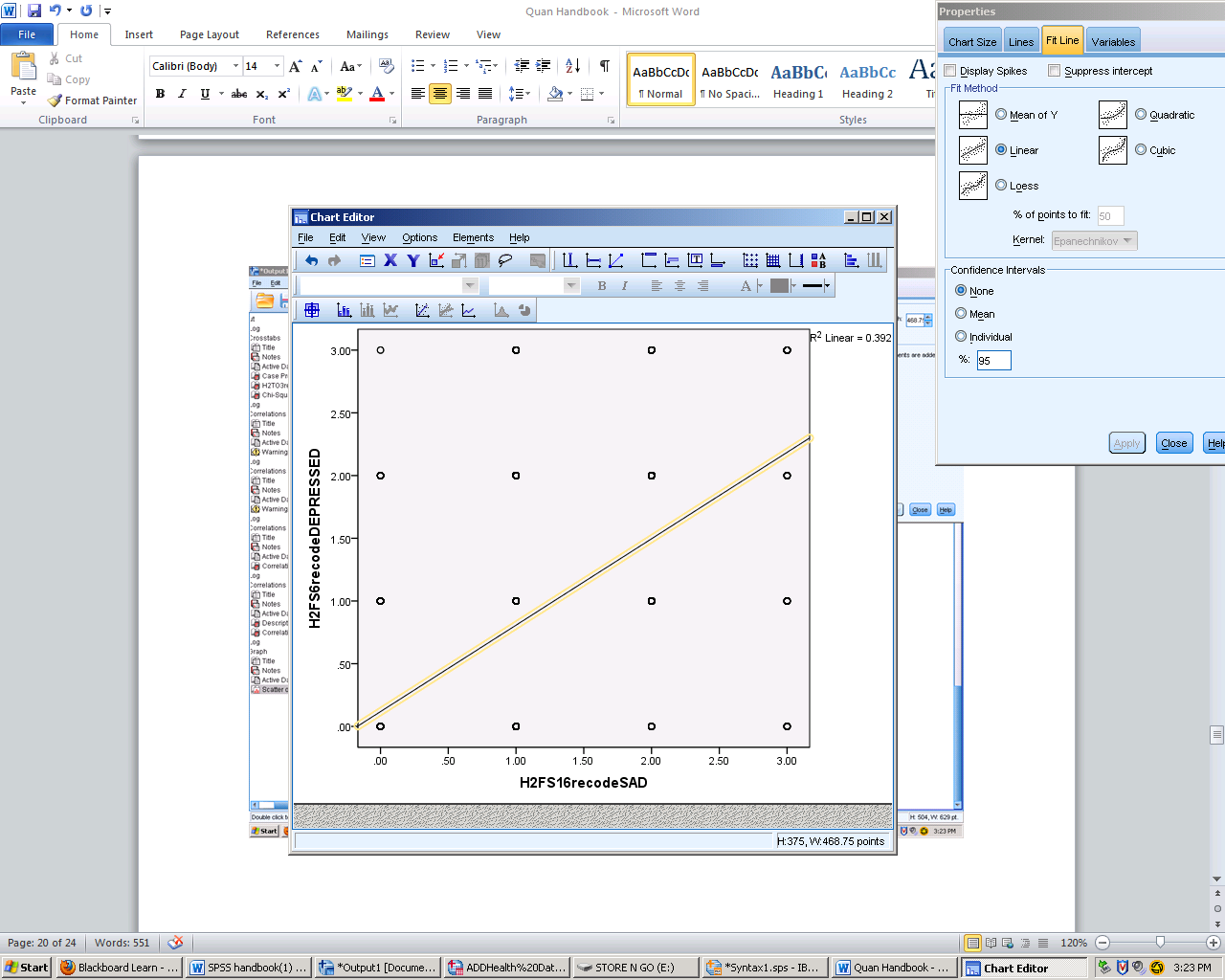 There is a weak positive correlation between the two variables. Goodness of Fit Chi-Square Description:This test is used to determine whether a sample of data came from a population with a specific distribution. This test needs one categorical variable, with two or more categories. For this test you compare actual or observed frequencies to expected frequencies. SPSS Steps:1. Analyze  Nonparametric Tests  Legacy Dialogs  Chi-square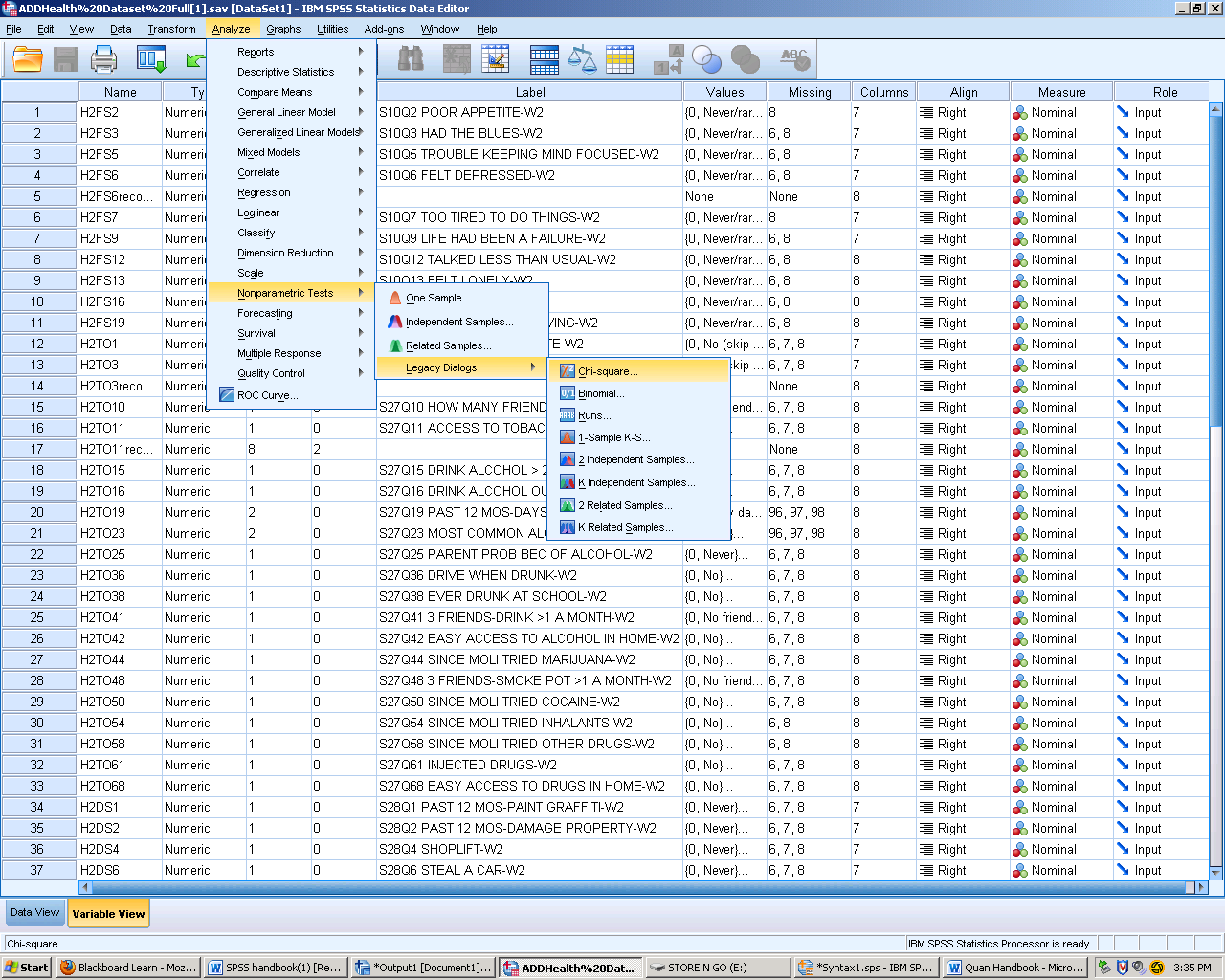 2. Select the variable of interest and click the arrow to move it from the left hand list of variables to the right hand “Test Variables List” box.  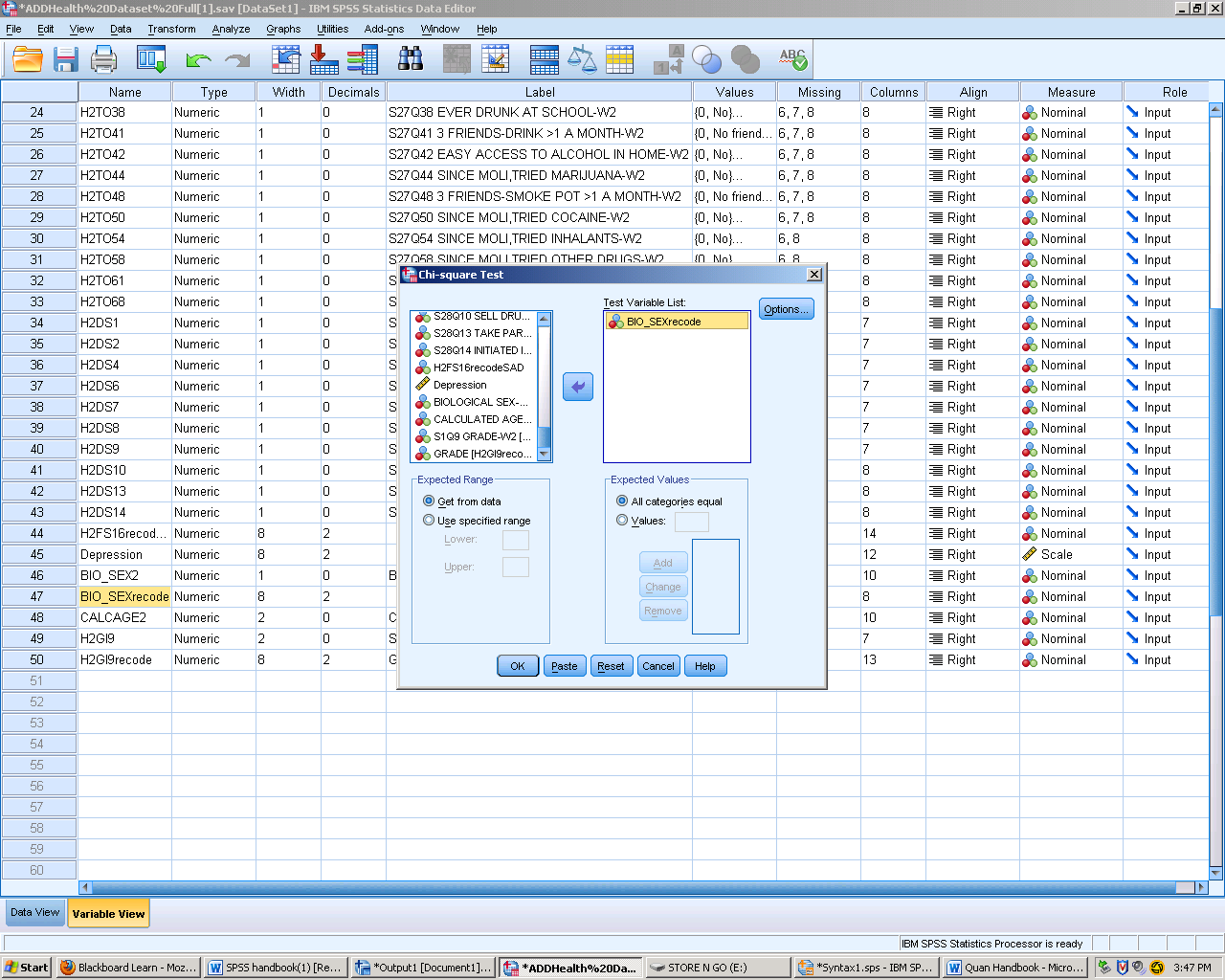 3. Click paste to put it in syntax, then run the analysis. Syntax: NPAR TESTS  /CHISQUARE=BIO_SEXrecode  /EXPECTED=EQUAL  /MISSING ANALYSIS.Output Interpretation:Χ2(1, 4834)=8.6, p<.003   Contingency Table Chi-SquareDescription: The Chi-Square test for independence, also called Pearson's Chi-square test or the Chi-square test of association is used to discover if there is a relationship between two categorical variables. This test requires that you have two variables that are on the nominal scale. This test focuses on the difference of people in the different combinations rather than simple frequencies. SPSS Steps:1. Analyze  Descriptive Statistics  Crosstabs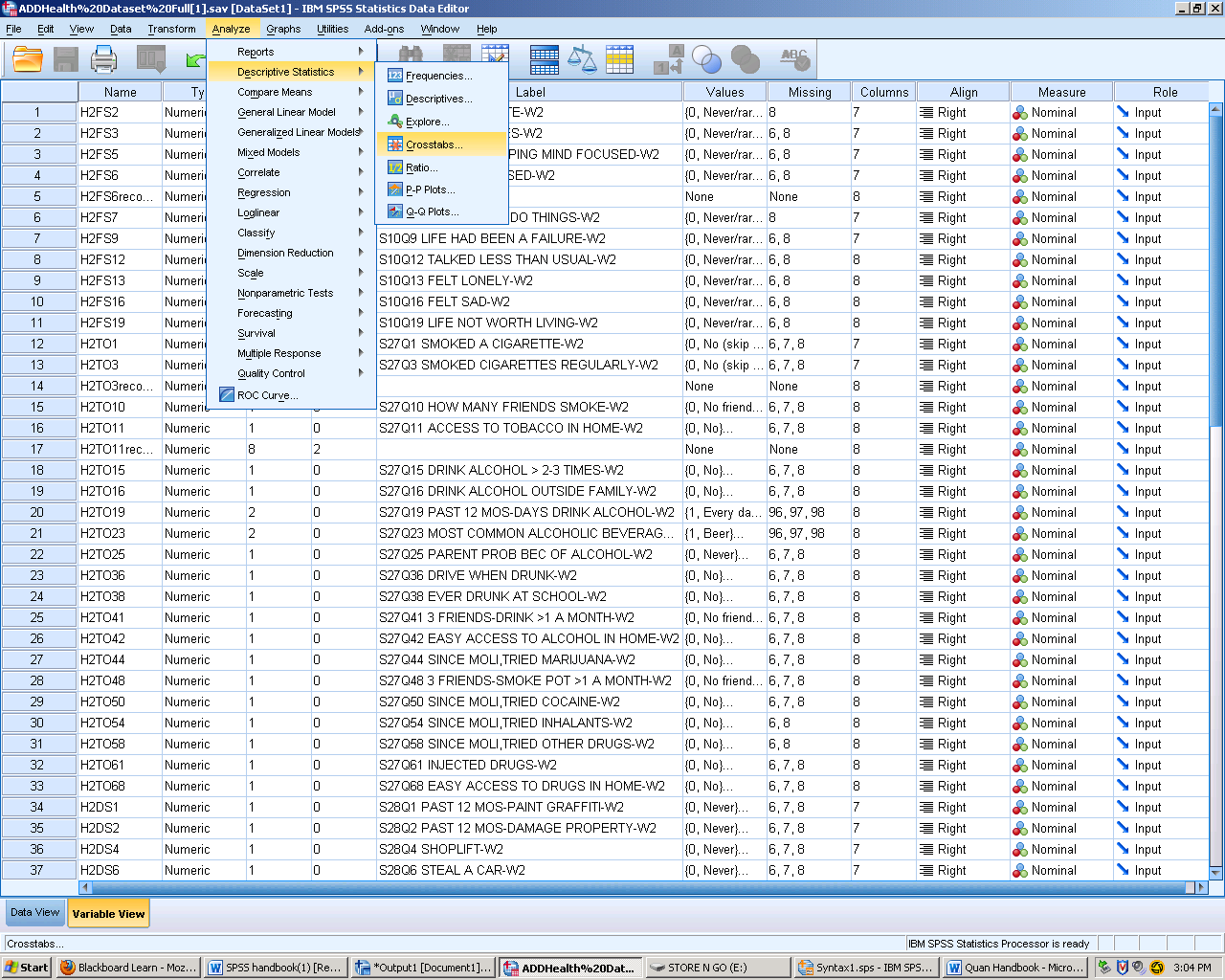 Select a variable of interest and click the arrow to move it from the left hand list of variables to the right hand “Row(s)” box.  Select a variable of interest and click the arrow to move it from the left hand list of variables to the right hand “Column(s)” box.  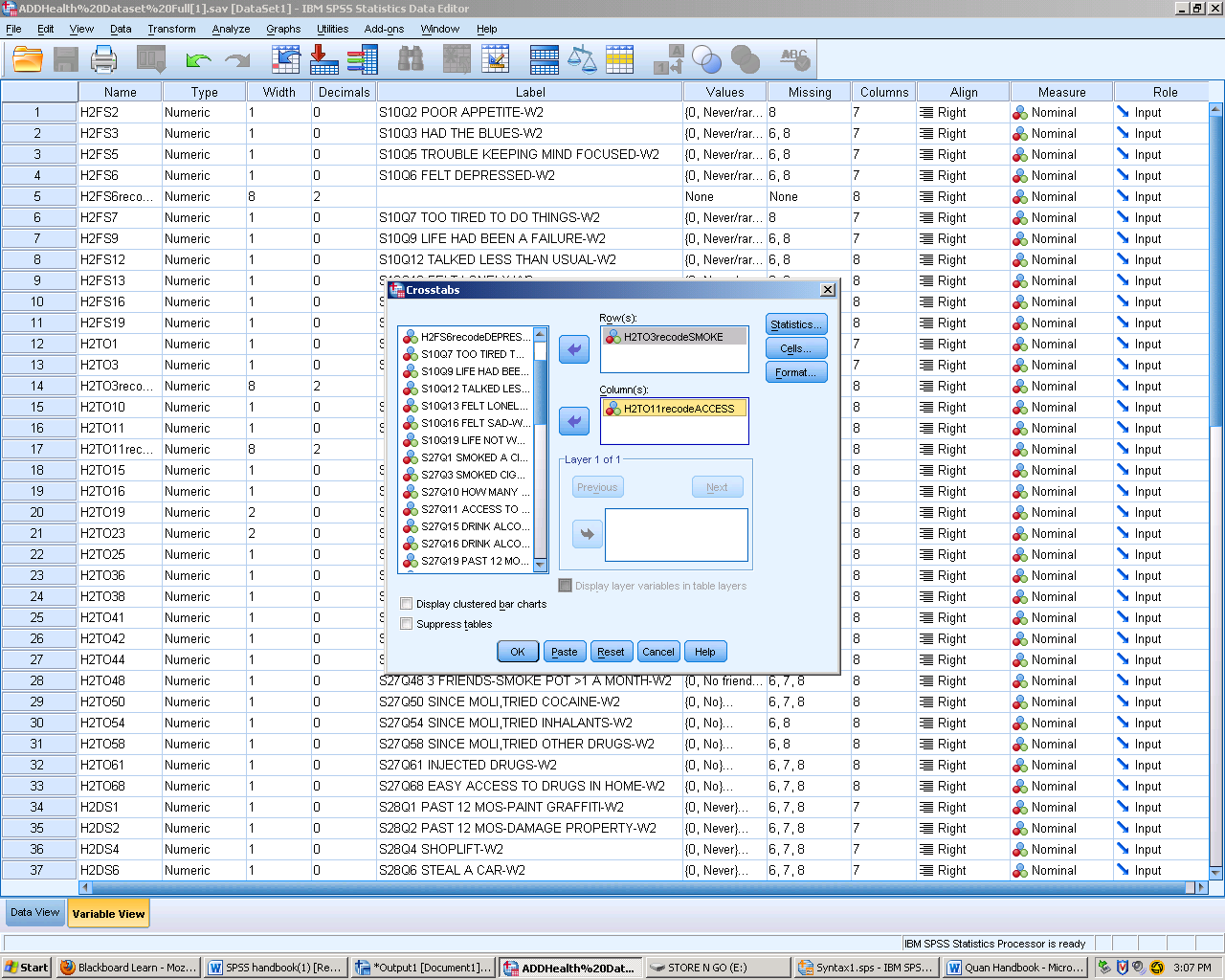 4. Under Statistics, check Chi-square then press continue. 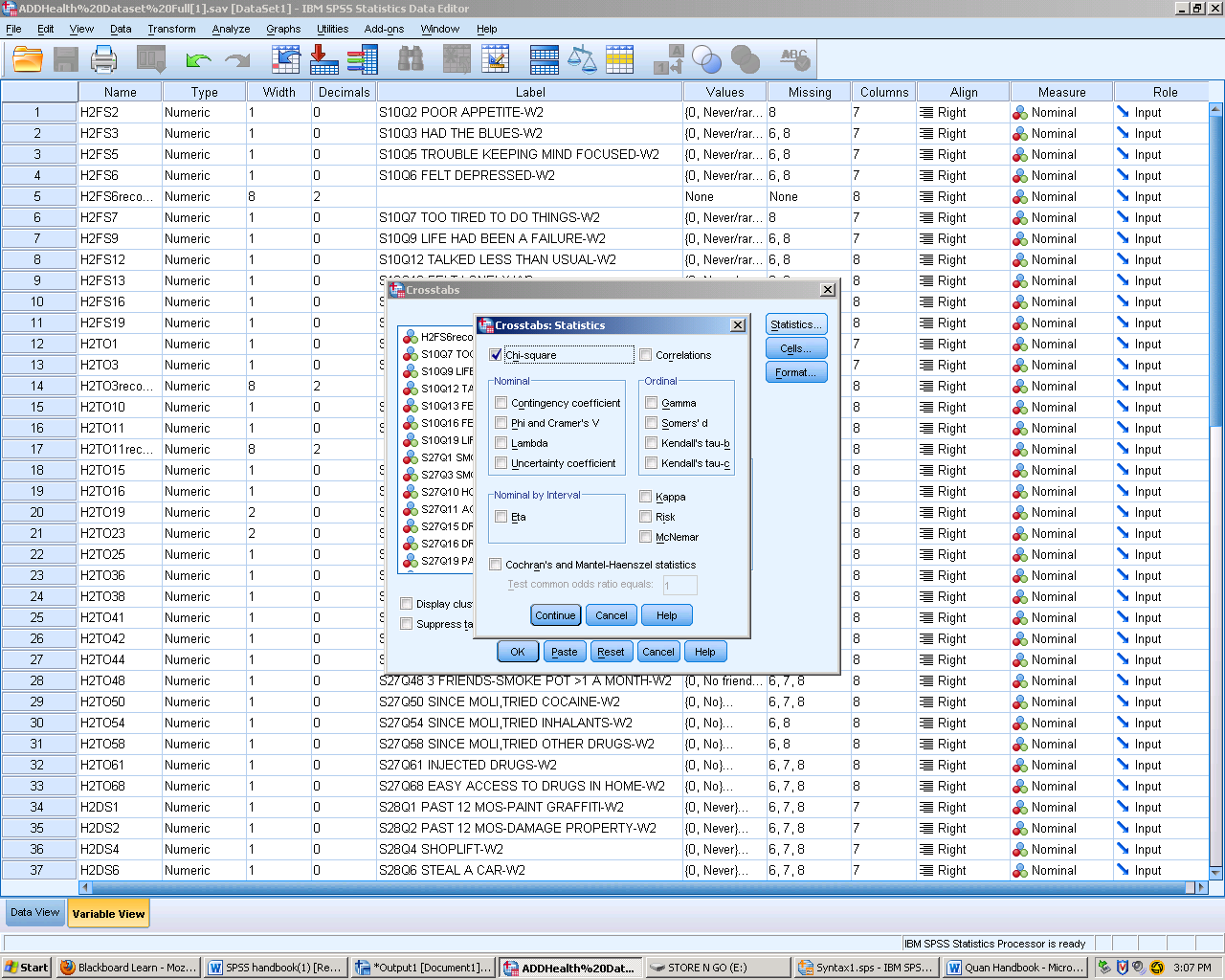 5. Under Cells, check off Observed, Expected, Row, Column, and Total then press continue. 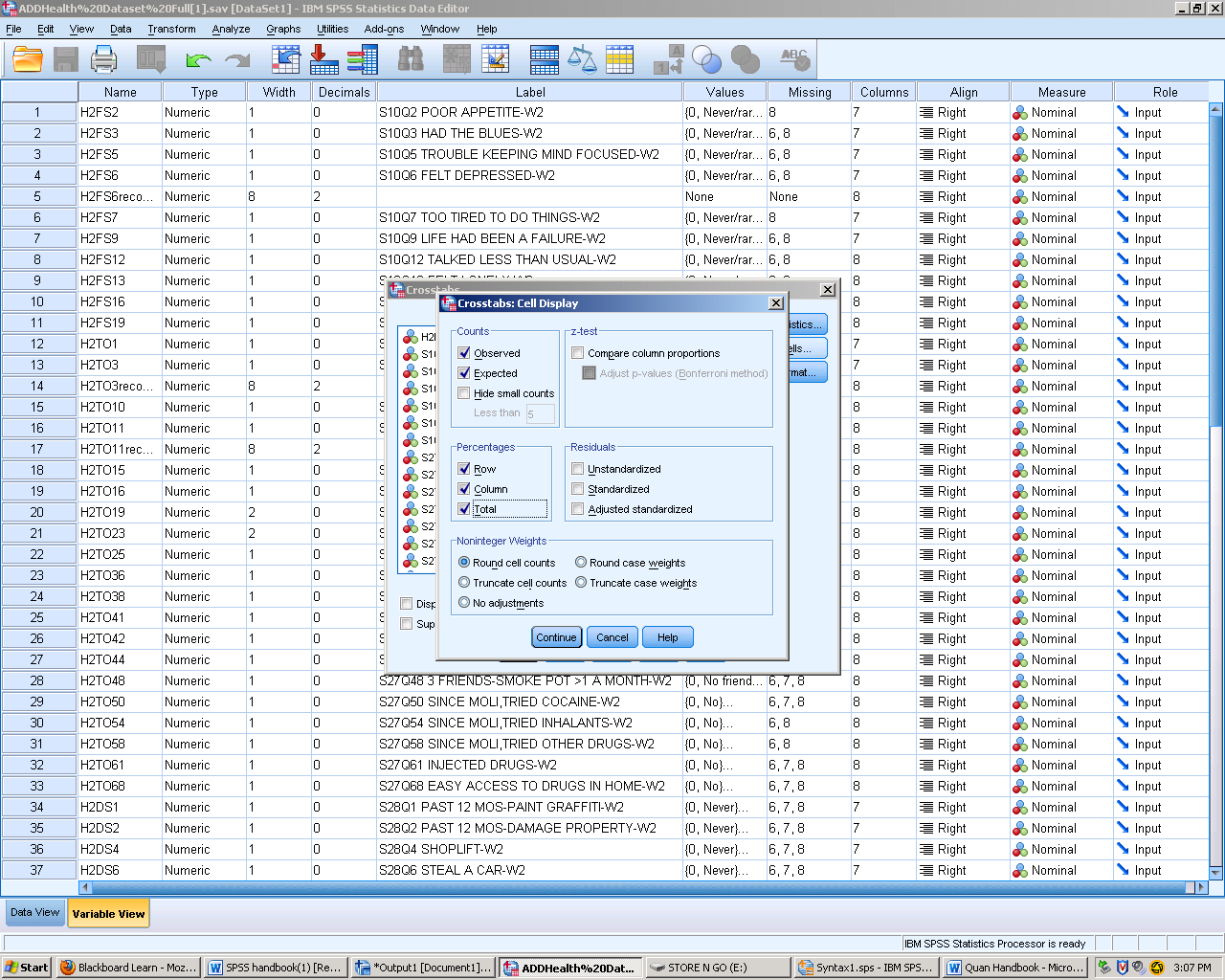 6. Click paste to put it in syntax, then run the analysis. Syntax: DATASET ACTIVATE DataSet1.CROSSTABS  /TABLES=H2TO3recodeSMOKE BY H2TO11recodeACCESS  /FORMAT=AVALUE TABLES  /STATISTICS=CHISQ   /CELLS=COUNT EXPECTED ROW COLUMN TOTAL   /COUNT ROUND CELL.Output Interpretation:Χ2(1, 4834)=77.01, p<.001  Reliability AnalysisDescription:Cronbach's alpha is the most common measure of internal consistency ("reliability"). It is most commonly used when you have multiple Likert questions in a survey/questionnaire that form a scale and you wish to determine if the scale is reliable.SPSS Steps:1. Analyze  Scale  Reliability Analysis 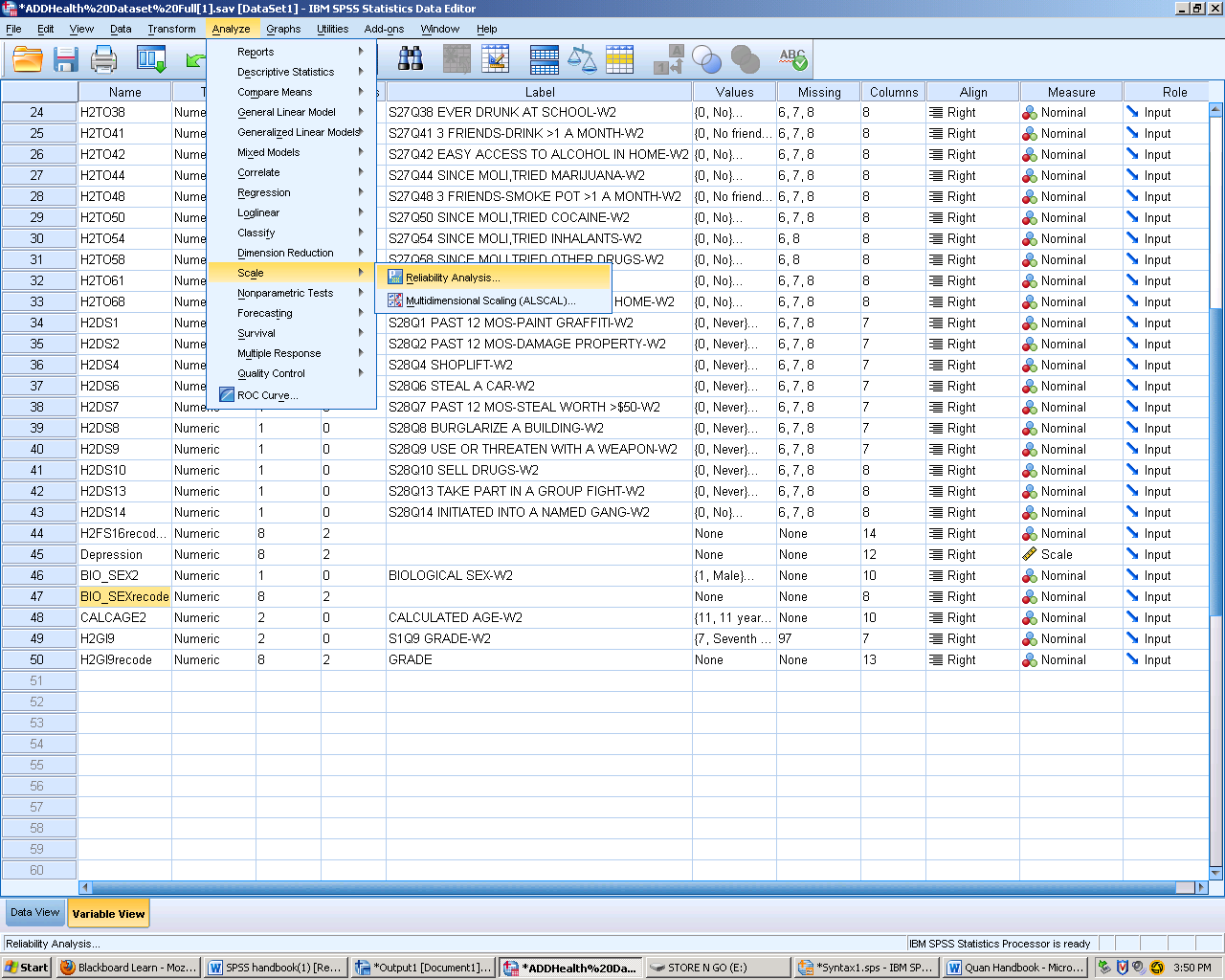 2. Select the variables of interest and click the arrow to move it from the left hand list of variables to the right hand “Items” box.  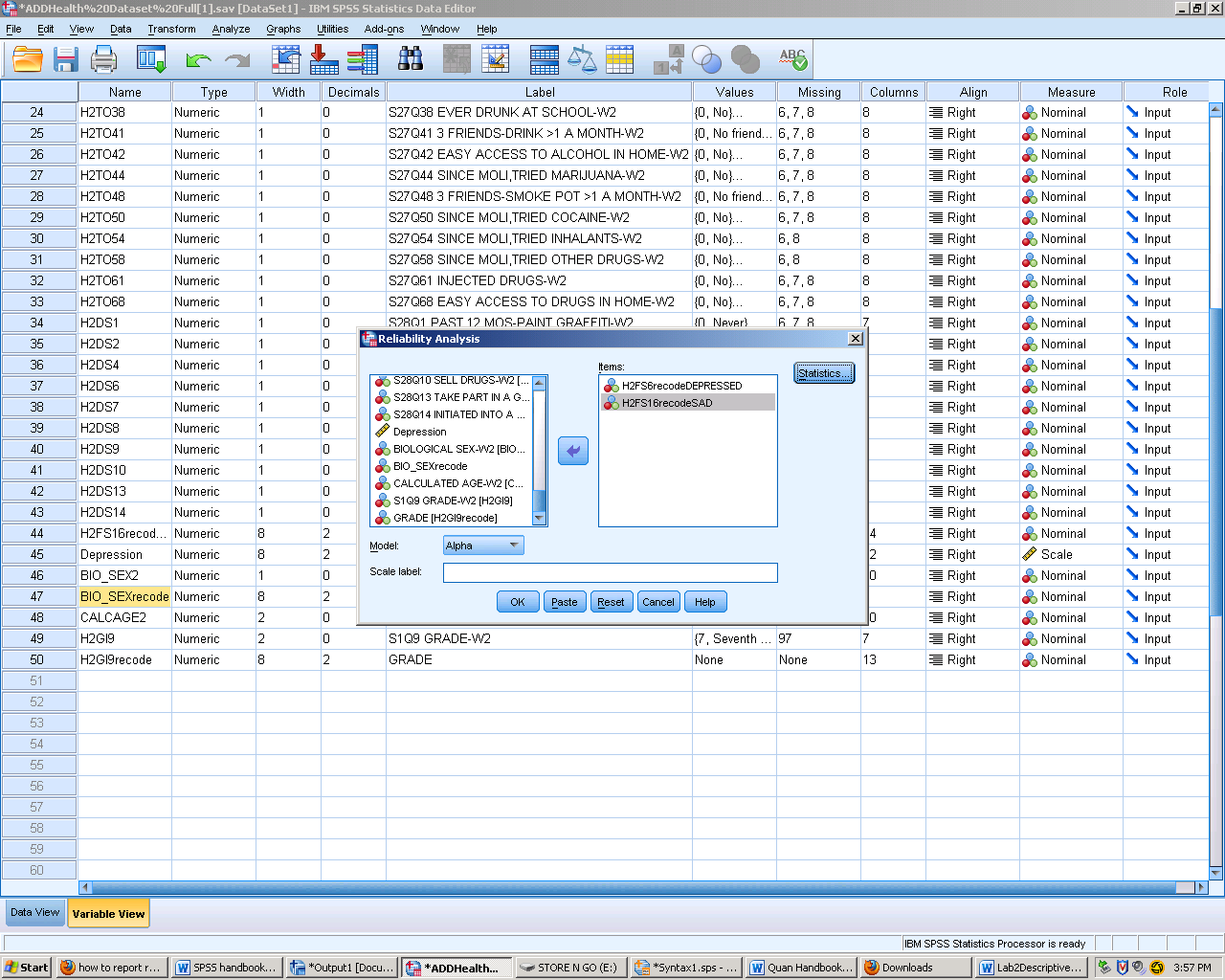 3. Click paste to put it in syntax, then run the analysis.Syntax: RELIABILITY  /VARIABLES=H2FS6recodeDEPRESSED H2FS16recodeSAD  /SCALE('ALL VARIABLES') ALL  /MODEL=ALPHA  /STATISTICS=DESCRIPTIVE CORR  /SUMMARY=MEANS VARIANCE CORR.Output Interpretation:Cronbach's alpha is 0.77, which indicates a high level of internal consistency for our scale with this specific sample.StatisticsStatisticsStatisticsS1Q9 GRADE-W2S1Q9 GRADE-W2S1Q9 GRADE-W2NValid4449NMissing385MeanMean10.06Std. Error of MeanStd. Error of Mean.022MedianMedian10.00ModeMode11Std. DeviationStd. Deviation1.471VarianceVariance2.164SkewnessSkewness.077Std. Error of SkewnessStd. Error of Skewness.037KurtosisKurtosis-1.005Std. Error of KurtosisStd. Error of Kurtosis.073RangeRange7MinimumMinimum7MaximumMaximum14S1Q9 GRADE-W2S1Q9 GRADE-W2S1Q9 GRADE-W2S1Q9 GRADE-W2S1Q9 GRADE-W2S1Q9 GRADE-W2FrequencyPercentValid PercentCumulative PercentValidSeventh Grade24.5.5.5ValidEighth Grade82617.118.619.1ValidNinth Grade88518.319.939.0ValidTenth Grade88118.219.858.8ValidEleventh Grade90718.820.479.2ValidTwelfth Grade83617.318.898.0ValidBeyond High School651.31.599.4ValidSchool doesn't have grades of this kind25.5.6100.0ValidTotal444992.0100.0MissingLegitimate skip3858.0TotalTotal4834100.0StatisticsStatisticsStatisticsCALCULATED AGE-W2CALCULATED AGE-W2CALCULATED AGE-W2NValid4834NMissing0MeanMean16.02Std. Error of MeanStd. Error of Mean.023MedianMedian16.00ModeMode16Std. DeviationStd. Deviation1.619VarianceVariance2.622SkewnessSkewness.080Std. Error of SkewnessStd. Error of Skewness.035RangeRange10MinimumMinimum11MaximumMaximum21Paired Samples StatisticsPaired Samples StatisticsPaired Samples StatisticsPaired Samples StatisticsPaired Samples StatisticsPaired Samples StatisticsMeanNStd. DeviationStd. Error MeanPair 1H2FS6recodeDEPRESSED.49764827.73494.01058Pair 1BIO_SEXrecode1.52124827.49960.00719Paired Samples CorrelationsPaired Samples CorrelationsPaired Samples CorrelationsPaired Samples CorrelationsPaired Samples CorrelationsNCorrelationSig.Pair 1H2FS6recodeDEPRESSED & BIO_SEXrecode4827-.003.844Paired Samples TestPaired Samples TestPaired Samples TestPaired Samples TestPaired Samples TestPaired Samples TestPaired Samples TestPaired Samples TestPaired Samples TestPaired Samples TestPaired DifferencesPaired DifferencesPaired DifferencesPaired DifferencesPaired DifferencestdfSig. (2-tailed)MeanStd. DeviationStd. Error Mean95% Confidence Interval of the Difference95% Confidence Interval of the DifferencetdfSig. (2-tailed)MeanStd. DeviationStd. Error MeanLowerUppertdfSig. (2-tailed)Pair 1H2FS6recodeDEPRESSED - BIO_SEXrecode-1.02362.88984.01281-1.04873-.99851-79.9224826  .000Group StatisticsGroup StatisticsGroup StatisticsGroup StatisticsGroup StatisticsGroup StatisticsBIO_SEXrecodeNMeanStd. DeviationStd. Error MeanH2FS6recodeDEPRESSED1.002311.4998.73554.01530H2FS6recodeDEPRESSED2.002516.4956.73454.01464Independent Samples TestIndependent Samples TestIndependent Samples TestIndependent Samples TestIndependent Samples TestIndependent Samples TestIndependent Samples TestIndependent Samples TestIndependent Samples TestIndependent Samples TestIndependent Samples TestLevene's Test for Equality of VariancesLevene's Test for Equality of Variancest-test for Equality of Meanst-test for Equality of Meanst-test for Equality of Meanst-test for Equality of Meanst-test for Equality of Meanst-test for Equality of Meanst-test for Equality of MeansFSig.tdfSig. (2-tailed)Mean DifferenceStd. Error Difference95% Confidence Interval of the Difference95% Confidence Interval of the DifferenceFSig.tdfSig. (2-tailed)Mean DifferenceStd. Error DifferenceLowerUpperH2FS6recodeDEPRESSEDEqual variances assumed.008.929.1964825.844.00416.02118-.03736.04567H2FS6recodeDEPRESSEDEqual variances not assumed.1964789.252.844.00416.02118-.03736.04568Between-Subjects FactorsBetween-Subjects FactorsBetween-Subjects FactorsNGRADE9.00883GRADE10.00881GRADE11.00906GRADE12.00835GRADE13.0065Tests of Between-Subjects EffectsTests of Between-Subjects EffectsTests of Between-Subjects EffectsTests of Between-Subjects EffectsTests of Between-Subjects EffectsTests of Between-Subjects EffectsTests of Between-Subjects EffectsSourceDependent VariableType III Sum of SquaresdfMean SquareFSig.Corrected ModelS10Q6 FELT DEPRESSED-W210.944a42.7365.388.000Corrected ModelH2FS16recodeSAD7.764b41.9414.604.001InterceptS10Q6 FELT DEPRESSED-W2271.8231271.823535.320.000InterceptH2FS16recodeSAD357.4201357.420847.903.000H2GI9recodeS10Q6 FELT DEPRESSED-W210.94442.7365.388.000H2GI9recodeH2FS16recodeSAD7.76441.9414.604.001ErrorS10Q6 FELT DEPRESSED-W21810.2233565.508ErrorH2FS16recodeSAD1502.7703565.422TotalS10Q6 FELT DEPRESSED-W22646.0003570TotalH2FS16recodeSAD2526.0003570Corrected TotalS10Q6 FELT DEPRESSED-W21821.1663569Corrected TotalH2FS16recodeSAD1510.5333569a. R Squared = .006 (Adjusted R Squared = .005)b. R Squared = .005 (Adjusted R Squared = .004)a. R Squared = .006 (Adjusted R Squared = .005)b. R Squared = .005 (Adjusted R Squared = .004)a. R Squared = .006 (Adjusted R Squared = .005)b. R Squared = .005 (Adjusted R Squared = .004)a. R Squared = .006 (Adjusted R Squared = .005)b. R Squared = .005 (Adjusted R Squared = .004)a. R Squared = .006 (Adjusted R Squared = .005)b. R Squared = .005 (Adjusted R Squared = .004)a. R Squared = .006 (Adjusted R Squared = .005)b. R Squared = .005 (Adjusted R Squared = .004)a. R Squared = .006 (Adjusted R Squared = .005)b. R Squared = .005 (Adjusted R Squared = .004)Within-Subjects FactorsWithin-Subjects FactorsMeasure:MEASURE_1Measure:MEASURE_1FriendsDependent Variable1H2TO102H2TO413H2TO48Descriptive StatisticsDescriptive StatisticsDescriptive StatisticsDescriptive StatisticsMeanStd. DeviationNS27Q10 HOW MANY FRIENDS SMOKE-W2.921.1024702S27Q41 3 FRIENDS-DRINK >1 A MONTH-W21.141.1754702S27Q48 3 FRIENDS-SMOKE POT >1 A MONTH-W2.701.0104702Multivariate TestsbMultivariate TestsbMultivariate TestsbMultivariate TestsbMultivariate TestsbMultivariate TestsbMultivariate TestsbEffectEffectValueFHypothesis dfError dfSig.FriendsPillai's Trace.146402.687a2.0004700.000.000FriendsWilks' Lambda.854402.687a2.0004700.000.000FriendsHotelling's Trace.171402.687a2.0004700.000.000FriendsRoy's Largest Root.171402.687a2.0004700.000.000a. Exact statisticb. Design: Intercept  Within Subjects Design: Friendsa. Exact statisticb. Design: Intercept  Within Subjects Design: Friendsa. Exact statisticb. Design: Intercept  Within Subjects Design: Friendsa. Exact statisticb. Design: Intercept  Within Subjects Design: Friendsa. Exact statisticb. Design: Intercept  Within Subjects Design: Friendsa. Exact statisticb. Design: Intercept  Within Subjects Design: Friendsa. Exact statisticb. Design: Intercept  Within Subjects Design: FriendsMauchly's Test of SphericitybMauchly's Test of SphericitybMauchly's Test of SphericitybMauchly's Test of SphericitybMauchly's Test of SphericitybMauchly's Test of SphericitybMauchly's Test of SphericitybMauchly's Test of SphericitybMeasure:MEASURE_1Measure:MEASURE_1Measure:MEASURE_1Measure:MEASURE_1Measure:MEASURE_1Measure:MEASURE_1Measure:MEASURE_1Measure:MEASURE_1Within Subjects EffectMauchly's WApprox. Chi-SquaredfSig.EpsilonaEpsilonaEpsilonaWithin Subjects EffectMauchly's WApprox. Chi-SquaredfSig.Greenhouse-GeisserHuynh-FeldtLower-boundFriends.99048.2562.000.990.990.500Tests the null hypothesis that the error covariance matrix of the orthonormalized transformed dependent variables is proportional to an identity matrix.Tests the null hypothesis that the error covariance matrix of the orthonormalized transformed dependent variables is proportional to an identity matrix.Tests the null hypothesis that the error covariance matrix of the orthonormalized transformed dependent variables is proportional to an identity matrix.Tests the null hypothesis that the error covariance matrix of the orthonormalized transformed dependent variables is proportional to an identity matrix.Tests the null hypothesis that the error covariance matrix of the orthonormalized transformed dependent variables is proportional to an identity matrix.Tests the null hypothesis that the error covariance matrix of the orthonormalized transformed dependent variables is proportional to an identity matrix.Tests the null hypothesis that the error covariance matrix of the orthonormalized transformed dependent variables is proportional to an identity matrix.Tests the null hypothesis that the error covariance matrix of the orthonormalized transformed dependent variables is proportional to an identity matrix.a. May be used to adjust the degrees of freedom for the averaged tests of significance. Corrected tests are displayed in the Tests of Within-Subjects Effects table.b. Design: Intercept  Within Subjects Design: Friendsa. May be used to adjust the degrees of freedom for the averaged tests of significance. Corrected tests are displayed in the Tests of Within-Subjects Effects table.b. Design: Intercept  Within Subjects Design: Friendsa. May be used to adjust the degrees of freedom for the averaged tests of significance. Corrected tests are displayed in the Tests of Within-Subjects Effects table.b. Design: Intercept  Within Subjects Design: Friendsa. May be used to adjust the degrees of freedom for the averaged tests of significance. Corrected tests are displayed in the Tests of Within-Subjects Effects table.b. Design: Intercept  Within Subjects Design: Friendsa. May be used to adjust the degrees of freedom for the averaged tests of significance. Corrected tests are displayed in the Tests of Within-Subjects Effects table.b. Design: Intercept  Within Subjects Design: Friendsa. May be used to adjust the degrees of freedom for the averaged tests of significance. Corrected tests are displayed in the Tests of Within-Subjects Effects table.b. Design: Intercept  Within Subjects Design: Friendsa. May be used to adjust the degrees of freedom for the averaged tests of significance. Corrected tests are displayed in the Tests of Within-Subjects Effects table.b. Design: Intercept  Within Subjects Design: Friendsa. May be used to adjust the degrees of freedom for the averaged tests of significance. Corrected tests are displayed in the Tests of Within-Subjects Effects table.b. Design: Intercept  Within Subjects Design: FriendsTests of Within-Subjects EffectsTests of Within-Subjects EffectsTests of Within-Subjects EffectsTests of Within-Subjects EffectsTests of Within-Subjects EffectsTests of Within-Subjects EffectsTests of Within-Subjects EffectsMeasure:MEASURE_1Measure:MEASURE_1Measure:MEASURE_1Measure:MEASURE_1Measure:MEASURE_1Measure:MEASURE_1Measure:MEASURE_1SourceSourceType III Sum of SquaresdfMean SquareFSig.FriendsSphericity Assumed456.5452228.272375.161.000FriendsGreenhouse-Geisser456.5451.980230.604375.161.000FriendsHuynh-Feldt456.5451.981230.507375.161.000FriendsLower-bound456.5451.000456.545375.161.000Error(Friends)Sphericity Assumed5720.7899402.608Error(Friends)Greenhouse-Geisser5720.7899306.932.615Error(Friends)Huynh-Feldt5720.7899310.833.614Error(Friends)Lower-bound5720.7894701.0001.217Tests of Within-Subjects ContrastsTests of Within-Subjects ContrastsTests of Within-Subjects ContrastsTests of Within-Subjects ContrastsTests of Within-Subjects ContrastsTests of Within-Subjects ContrastsTests of Within-Subjects ContrastsMeasure:MEASURE_1Measure:MEASURE_1Measure:MEASURE_1Measure:MEASURE_1Measure:MEASURE_1Measure:MEASURE_1Measure:MEASURE_1SourceFriendsType III Sum of SquaresdfMean SquareFSig.FriendsLinear111.7211111.721190.512.000FriendsQuadratic344.8241344.824546.899.000Error(Friends)Linear2756.7794701.586Error(Friends)Quadratic2964.0104701.631Tests of Between-Subjects EffectsTests of Between-Subjects EffectsTests of Between-Subjects EffectsTests of Between-Subjects EffectsTests of Between-Subjects EffectsTests of Between-Subjects EffectsMeasure:MEASURE_1Transformed Variable:AverageMeasure:MEASURE_1Transformed Variable:AverageMeasure:MEASURE_1Transformed Variable:AverageMeasure:MEASURE_1Transformed Variable:AverageMeasure:MEASURE_1Transformed Variable:AverageMeasure:MEASURE_1Transformed Variable:AverageSourceType III Sum of SquaresdfMean SquareFSig.Intercept11892.408111892.4084956.110.000Error11280.25947012.400FriendsFriendsFriendsFriendsFriendsMeasure:MEASURE_1Measure:MEASURE_1Measure:MEASURE_1Measure:MEASURE_1Measure:MEASURE_1FriendsMeanStd. Error95% Confidence Interval95% Confidence IntervalFriendsMeanStd. ErrorLower BoundUpper Bound1.917.016.885.94821.139.0171.1061.1733.699.015.670.728Descriptive StatisticsDescriptive StatisticsDescriptive StatisticsDescriptive StatisticsDescriptive StatisticsDependent Variable:H2FS6recodeDEPRESSEDDependent Variable:H2FS6recodeDEPRESSEDDependent Variable:H2FS6recodeDEPRESSEDDependent Variable:H2FS6recodeDEPRESSEDDependent Variable:H2FS6recodeDEPRESSEDBIO_SEXrecodeCALCULATED AGE-W2MeanStd. DeviationN1.0011 years old1.0000.11.0012 years old.0000.0000021.0013 years old.5729.80452961.0014 years old.4527.683283491.0015 years old.5776.858714191.0016 years old.4989.721754671.0017 years old.4542.695324691.0018 years old.4959.704683671.0019 years old.5351.667581141.0020 years old.3636.65795221.0021 years old.4000.5477251.00Total.4998.7355423112.0011 years old.0000.12.0012 years old1.0000.12.0013 years old.5474.747261372.0014 years old.6231.888593982.0015 years old.5602.785554982.0016 years old.4646.686625232.0017 years old.3964.623654972.0018 years old.4265.655963472.0019 years old.5326.71792922.0020 years old.2632.56195192.0021 years old.66671.1547032.00Total.4956.734542516Total11 years old.5000.707112Total12 years old.3333.577353Total13 years old.5579.76976233Total14 years old.5435.80326747Total15 years old.5682.81938917Total16 years old.4808.70326990Total17 years old.4244.65971966Total18 years old.4622.68184714Total19 years old.5340.68880206Total20 years old.3171.6098841Total21 years old.5000.755938TotalTotal.4976.734944827Tests of Between-Subjects EffectsTests of Between-Subjects EffectsTests of Between-Subjects EffectsTests of Between-Subjects EffectsTests of Between-Subjects EffectsTests of Between-Subjects EffectsDependent Variable:H2FS6recodeDEPRESSEDDependent Variable:H2FS6recodeDEPRESSEDDependent Variable:H2FS6recodeDEPRESSEDDependent Variable:H2FS6recodeDEPRESSEDDependent Variable:H2FS6recodeDEPRESSEDDependent Variable:H2FS6recodeDEPRESSEDSourceType III Sum of SquaresdfMean SquareFSig.Corrected Model23.886a211.1372.116.002Intercept27.986127.98652.063.000BIO_SEXrecode.0041.004.007.931CALCAGE214.622101.4622.720.002BIO_SEXrecode * CALCAGE28.79510.8791.636.090Error2582.8374805.538Total3802.0004827Corrected Total2606.7234826a. R Squared = .009 (Adjusted R Squared = .005)a. R Squared = .009 (Adjusted R Squared = .005)a. R Squared = .009 (Adjusted R Squared = .005)a. R Squared = .009 (Adjusted R Squared = .005)a. R Squared = .009 (Adjusted R Squared = .005)a. R Squared = .009 (Adjusted R Squared = .005)3. BIO_SEXrecode * CALCULATED AGE-W23. BIO_SEXrecode * CALCULATED AGE-W23. BIO_SEXrecode * CALCULATED AGE-W23. BIO_SEXrecode * CALCULATED AGE-W23. BIO_SEXrecode * CALCULATED AGE-W23. BIO_SEXrecode * CALCULATED AGE-W2Dependent Variable:H2FS6recodeDEPRESSEDDependent Variable:H2FS6recodeDEPRESSEDDependent Variable:H2FS6recodeDEPRESSEDDependent Variable:H2FS6recodeDEPRESSEDDependent Variable:H2FS6recodeDEPRESSEDDependent Variable:H2FS6recodeDEPRESSEDBIO_SEXrecodeCALCULATED AGE-W2MeanStd. Error95% Confidence Interval95% Confidence IntervalBIO_SEXrecodeCALCULATED AGE-W2MeanStd. ErrorLower BoundUpper Bound1.0011 years old1.000.733-.4372.4371.0012 years old-3.331E-16.518-1.0161.0161.0013 years old.573.075.426.7201.0014 years old.453.039.376.5301.0015 years old.578.036.507.6481.0016 years old.499.034.432.5651.0017 years old.454.034.388.5211.0018 years old.496.038.421.5711.0019 years old.535.069.400.6701.0020 years old.364.156.057.6701.0021 years old.400.328-.2431.0432.0011 years old1.110E-16.733-1.4371.4372.0012 years old1.000.733-.4372.4372.0013 years old.547.063.425.6702.0014 years old.623.037.551.6952.0015 years old.560.033.496.6252.0016 years old.465.032.402.5272.0017 years old.396.033.332.4612.0018 years old.427.039.349.5042.0019 years old.533.076.383.6822.0020 years old.263.168-.067.5932.0021 years old.667.423-.1631.497Descriptive StatisticsDescriptive StatisticsDescriptive StatisticsDescriptive StatisticsMeanStd. DeviationNH2FS6recodeDEPRESSED.4976.734944827H2FS16recodeSAD.5507.668144827CorrelationsCorrelationsCorrelationsCorrelationsH2FS6recodeDEPRESSEDH2FS16recodeSADH2FS6recodeDEPRESSEDPearson Correlation1.626**H2FS6recodeDEPRESSEDSig. (2-tailed).000H2FS6recodeDEPRESSEDN48274826H2FS16recodeSADPearson Correlation.626**1H2FS16recodeSADSig. (2-tailed).000H2FS16recodeSADN48264827**. Correlation is significant at the 0.01 level (2-tailed).**. Correlation is significant at the 0.01 level (2-tailed).**. Correlation is significant at the 0.01 level (2-tailed).**. Correlation is significant at the 0.01 level (2-tailed).Descriptive StatisticsDescriptive StatisticsDescriptive StatisticsDescriptive StatisticsMeanStd. DeviationNH2FS6recodeDEPRESSED.4977.734984826H2FS16recodeSAD.5508.668164826CorrelationsCorrelationsCorrelationsCorrelationsH2FS6recodeDEPRESSEDH2FS16recodeSADPearson CorrelationH2FS6recodeDEPRESSED1.000.626Pearson CorrelationH2FS16recodeSAD.6261.000Sig. (1-tailed)H2FS6recodeDEPRESSED..000Sig. (1-tailed)H2FS16recodeSAD.000.NH2FS6recodeDEPRESSED48264826NH2FS16recodeSAD48264826Variables Entered/RemovedbVariables Entered/RemovedbVariables Entered/RemovedbVariables Entered/RemovedbModelVariables EnteredVariables RemovedMethod1H2FS16recodeSAD.Entera. All requested variables entered.b. Dependent Variable: H2FS6recodeDEPRESSEDa. All requested variables entered.b. Dependent Variable: H2FS6recodeDEPRESSEDa. All requested variables entered.b. Dependent Variable: H2FS6recodeDEPRESSEDa. All requested variables entered.b. Dependent Variable: H2FS6recodeDEPRESSEDModel SummaryModel SummaryModel SummaryModel SummaryModel SummaryModelRR SquareAdjusted R SquareStd. Error of the Estimate1.626a.392.392.57303a. Predictors: (Constant), H2FS16recodeSADa. Predictors: (Constant), H2FS16recodeSADa. Predictors: (Constant), H2FS16recodeSADa. Predictors: (Constant), H2FS16recodeSADa. Predictors: (Constant), H2FS16recodeSADANOVAbANOVAbANOVAbANOVAbANOVAbANOVAbANOVAbModelModelSum of SquaresdfMean SquareFSig.1Regression1022.45411022.4543113.796.000a1Residual1584.0214824.3281Total2606.4754825a. Predictors: (Constant), H2FS16recodeSADb. Dependent Variable: H2FS6recodeDEPRESSEDa. Predictors: (Constant), H2FS16recodeSADb. Dependent Variable: H2FS6recodeDEPRESSEDa. Predictors: (Constant), H2FS16recodeSADb. Dependent Variable: H2FS6recodeDEPRESSEDa. Predictors: (Constant), H2FS16recodeSADb. Dependent Variable: H2FS6recodeDEPRESSEDa. Predictors: (Constant), H2FS16recodeSADb. Dependent Variable: H2FS6recodeDEPRESSEDa. Predictors: (Constant), H2FS16recodeSADb. Dependent Variable: H2FS6recodeDEPRESSEDa. Predictors: (Constant), H2FS16recodeSADb. Dependent Variable: H2FS6recodeDEPRESSEDCoefficientsaCoefficientsaCoefficientsaCoefficientsaCoefficientsaCoefficientsaCoefficientsaModelModelUnstandardized CoefficientsUnstandardized CoefficientsStandardized CoefficientstSig.ModelModelBStd. ErrorBetatSig.1(Constant).118.01111.063.0001H2FS16recodeSAD.689.012.62655.801.000a. Dependent Variable: H2FS6recodeDEPRESSEDa. Dependent Variable: H2FS6recodeDEPRESSEDa. Dependent Variable: H2FS6recodeDEPRESSEDa. Dependent Variable: H2FS6recodeDEPRESSEDa. Dependent Variable: H2FS6recodeDEPRESSEDa. Dependent Variable: H2FS6recodeDEPRESSEDa. Dependent Variable: H2FS6recodeDEPRESSEDBIO_SEXrecodeBIO_SEXrecodeBIO_SEXrecodeBIO_SEXrecodeObserved NExpected NResidual1.0023152417.0-102.02.0025192417.0102.0Total4834Test StatisticsTest StatisticsBIO_SEXrecodeChi-Square8.609adf1Asymp. Sig..003a. 0 cells (.0%) have expected frequencies less than 5. The minimum expected cell frequency is 2417.0.a. 0 cells (.0%) have expected frequencies less than 5. The minimum expected cell frequency is 2417.0.Case Processing SummaryCase Processing SummaryCase Processing SummaryCase Processing SummaryCase Processing SummaryCase Processing SummaryCase Processing SummaryCasesCasesCasesCasesCasesCasesValidValidMissingMissingTotalTotalNPercentNPercentNPercentH2TO3recodeSMOKE * H2TO11recodeACCESS212744.0%270756.0%4834100.0%H2TO3recodeSMOKE * H2TO11recodeACCESS CrosstabulationH2TO3recodeSMOKE * H2TO11recodeACCESS CrosstabulationH2TO3recodeSMOKE * H2TO11recodeACCESS CrosstabulationH2TO3recodeSMOKE * H2TO11recodeACCESS CrosstabulationH2TO3recodeSMOKE * H2TO11recodeACCESS CrosstabulationH2TO3recodeSMOKE * H2TO11recodeACCESS CrosstabulationH2TO11recodeACCESSH2TO11recodeACCESSTotal.001.00TotalH2TO3recodeSMOKE.00Count8223201142H2TO3recodeSMOKE.00Expected Count724.8417.21142.0H2TO3recodeSMOKE.00% within H2TO3recodeSMOKE72.0%28.0%100.0%H2TO3recodeSMOKE.00% within H2TO11recodeACCESS60.9%41.2%53.7%H2TO3recodeSMOKE.00% of Total38.6%15.0%53.7%H2TO3recodeSMOKE1.00Count528457985H2TO3recodeSMOKE1.00Expected Count625.2359.8985.0H2TO3recodeSMOKE1.00% within H2TO3recodeSMOKE53.6%46.4%100.0%H2TO3recodeSMOKE1.00% within H2TO11recodeACCESS39.1%58.8%46.3%H2TO3recodeSMOKE1.00% of Total24.8%21.5%46.3%TotalTotalCount13507772127TotalTotalExpected Count1350.0777.02127.0TotalTotal% within H2TO3recodeSMOKE63.5%36.5%100.0%TotalTotal% within H2TO11recodeACCESS100.0%100.0%100.0%TotalTotal% of Total63.5%36.5%100.0%Chi-Square TestsChi-Square TestsChi-Square TestsChi-Square TestsChi-Square TestsChi-Square TestsValuedfAsymp. Sig. (2-sided)Exact Sig. (2-sided)Exact Sig. (1-sided)Pearson Chi-Square77.013a1.000Continuity Correctionb76.2231.000Likelihood Ratio77.2261.000Fisher's Exact Test.000.000Linear-by-Linear Association76.9771.000N of Valid Cases2127a. 0 cells (.0%) have expected count less than 5. The minimum expected count is 359.82.b. Computed only for a 2x2 tablea. 0 cells (.0%) have expected count less than 5. The minimum expected count is 359.82.b. Computed only for a 2x2 tablea. 0 cells (.0%) have expected count less than 5. The minimum expected count is 359.82.b. Computed only for a 2x2 tablea. 0 cells (.0%) have expected count less than 5. The minimum expected count is 359.82.b. Computed only for a 2x2 tablea. 0 cells (.0%) have expected count less than 5. The minimum expected count is 359.82.b. Computed only for a 2x2 tablea. 0 cells (.0%) have expected count less than 5. The minimum expected count is 359.82.b. Computed only for a 2x2 tableCase Processing SummaryCase Processing SummaryCase Processing SummaryCase Processing SummaryN%CasesValid482699.8CasesExcludeda8.2CasesTotal4834100.0a. Listwise deletion based on all variables in the procedure.a. Listwise deletion based on all variables in the procedure.a. Listwise deletion based on all variables in the procedure.a. Listwise deletion based on all variables in the procedure.Reliability StatisticsReliability StatisticsReliability StatisticsCronbach's AlphaCronbach's Alpha Based on Standardized ItemsN of Items.768.7702